Изменения в Устав сельского поселения Сосновского муниципального образования зарегистрированы Управлением Министерства юстиции Российской Федерации по Иркутской области 28.02.2017г. Государственный регистрационный № RU385213072017001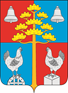 Российская ФедерацияИркутская областьДУМАСЕЛЬСКОГО ПОСЕЛЕНИЯСОСНОВСКОГОМУНИЦИПАЛЬНОГО ОБРАЗОВАНИЯРЕШЕНИЕОт 29.12.2016 г.                                                                                      № 396 с. СосновкаО внесении изменений и дополнений в Устав сельского поселения Сосновского муниципального образованияС целью приведения Устава сельского поселения Сосновского муниципального образования в соответствие с действующим законодательством, учитывая изменения, внесенные в Федеральный закон № 131-ФЗ «Об общих принципах организации местного самоуправления в Российской Федерации» от 06.10.2003 г., Федеральными законами № 446-ФЗ от 30.12.2015г., № 197-ФЗ от 23.06.2016г., № 298-ФЗ от 03.07.2016г., изменения, внесённые в Закон Иркутской области от 17.12.2008г. № 122-ОЗ «О гарантиях осуществления полномочий депутата, члена выборного органа местного самоуправления, выборного должностного лица местного самоуправления в Иркутской области» законами Иркутской области от 30.12.2014г. № 174-ОЗ «О внесении изменений в статьи 4 и 10 Закона Иркутской области «О гарантиях осуществления полномочий депутата, члена выборного органа местного самоуправления, выборного должностного лица местного самоуправления в Иркутской области», законом Иркутской области № 96-оз от 03.11.2016г. «О закреплении за сельскими поселениями Иркутской области вопросов местного значения», руководствуясь ст. ст. 31, 43, 46 Устава сельского поселения Сосновского муниципального образования, Дума сельского поселения Сосновского муниципального образования, РЕШИЛА:Внести в Устав сельского поселения Сосновского муниципального образования следующие изменения и дополнения:Статью 6 дополнить частями 2, 3, 4 следующего содержания:«2. К вопросам местного значения сельского поселения относятся вопросы, предусмотренные пунктами 1-3, 9, 10, 12, 14, 17, 19 (за исключением использования, охраны, защиты, воспроизводства городских лесов, лесов особо охраняемых природных территорий, расположенных в границах населённых пунктов поселения), 21, 28, 30, 33 части 1 статьи 14 Федерального закона от 06.10.2003г. № 131-ФЗ «Об общих принципах организации местного самоуправления в Российской Федерации».«3. К вопросам местного значения сельского поселения относятся вопросы, предусмотренные пунктами 4, 5, 6, 7.1, 8, 11, 15, 18, 20, 22, 24, 26, 32, 33.1, 38 части 1 статьи 14 Федерального закона от 06.10.2003г. № 131-ФЗ «Об общих принципах организации местного самоуправления в Российской Федерации» на основании Закона Иркутской области от 03.11.2016г. № 96-ОЗ «О закреплении за сельскими поселениями Иркутской области вопросов местного значения» с 01 января 2017 года.«4. Вопросы местного значения сельского поселения, предусмотренные пунктами 7, 7.2, 13, 13.1, 27, 31, 34, 37, 39 части 1 статьи 14 Федерального закона от 06.10.2003г. № 131-ФЗ «Об общих принципах организации местного самоуправления в Российской Федерации» исключить с 01 января 2017 года.Часть 1 статьи 6.1 дополнить пунктом 15 следующего содержания:«15. Осуществление мероприятий в сфере профилактики правонарушений, предусмотренных Федеральным законом «Об основах системы профилактики правонарушений в Российской Федерации»Статью 22 дополнить частью 6 следующего содержания:«Глава муниципального образования должен соблюдать ограничения, запреты, исполнять обязанности, которые установлены Федеральным законом от 25 декабря 2008 года № 273-ФЗ «О противодействии коррупции» и другими федеральными законами. Полномочия главы муниципального образования прекращаются досрочно в случае несоблюдения ограничений, запретов, неисполнения обязанностей, установленных Федеральным законом от 25 декабря 2008 года № 273-ФЗ «О противодействии коррупции», Федеральным законом от 3 декабря 2012 года № 230-ФЗ «О контроле за соответствием расходов лиц, замещающих государственные должности, и иных лиц их доходам», Федеральным законом от 7 мая 2013 года № 79-ФЗ «О запрете отдельным категориям лиц открывать и иметь счета (вклады), хранить наличные денежные средства и ценности в иностранных банках, расположенных за пределами территории Российской Федерации, владеть и (или) пользоваться иностранными финансовыми инструментами»;В статье 23 часть 1.1 исключить;Пункт 9 статьи 25 изложить в следующей редакции:«9. Единовременная выплата в связи с прекращением полномочий (в том числе досрочно) в случае достижения в этот период пенсионного возраста или в случае потери трудоспособности в размере его трёхмесячного денежного содержания.	Указанная выплата не может быть установлена в случае прекращения полномочий главы Сосновского муниципального образования по основаниям, предусмотренным абзацем седьмым части 16 статьи 35, пунктами 2.1, 3, 6-9 части 6, частью 6.1 статьи 36, частью 7.1, пунктами 5-8 части 10, частью 10.1 статьи 40, частями 1 и 2 статьи 73 Федерального закона от 06.10.2003г. № 131-ФЗ «Об общих принципах организации местного самоуправления в Российской Федерации»В статье 36 в части 4 слова «федеральным законом от 7 мая 2013 года № 79-ФЗ «О запрете отдельным категориям лиц открывать и иметь счета (вклады), хранить наличные денежные средства и ценности в иностранных банках, расположенных за пределами территории Российской Федерации, владеть и (или) пользоваться иностранными финансовыми инструментами» исключить;дополнить статьей 72.2 следующего содержания:«Статья 72.2. Ответственность главы муниципального образования перед государством«1) издания Главой Поселения нормативного правового акта, противоречащего Конституции Российской Федерации, федеральным конституционным законам, федеральным законам, законам Иркутской области, Уставу Поселения, если такие противоречия установлены соответствующим судом, а Глава Поселения в течение двух месяцев со дня вступления в силу решения суда либо в течение иного предусмотренного решением суда срока не принял в пределах своих полномочий мер по исполнению решения суда;2) совершения Главой Поселения действий, в том числе издания им правового акта, не носящего нормативного характера, влекущих нарушение прав и свобод человека и гражданина, угрозу единству и территориальной целостности Российской Федерации, правового и экономического пространства Российской Федерации, нецелевое использование межбюджетных трансфертов, имеющих целевое назначение, бюджетных кредитов, полученных из других бюджетов бюджетной системы Российской Федерации, если это установлено соответствующим судом, а Глава Поселения не принял в пределах своих полномочий мер по исполнению решения суда.2. Ответственность Главы Поселения наступает в порядке и сроки, установленные федеральным законодательством».2. В порядке, установленном Федеральным законом от 21.07.2005г. № 97-ФЗ «О государственной регистрации Уставов муниципальных образований» предоставить настоящее решение на государственную регистрацию в Управление Министерства юстиции Российской Федерации по Иркутской области в течение 15 дней.3. Главе Сосновского муниципального образования опубликовать настоящее решение после государственной регистрации в течение 7 дней и направить в Управление Министерства юстиции Российской Федерации по Иркутской области сведения об источнике и о дате официального опубликования для включения указанных сведений в государственный реестр уставов муниципальных образований Иркутской области в 10-дневный срок.4. Ответственность   за   исполнение   настоящего   решения   возложить   на Главу сельского поселения Сосновского муниципального образования.5. Вступление в силу настоящего решения:5.1. Пункт 1.5. вступает в законную силу не ранее, чем по истечении срока полномочий главы Сосновского муниципального образования, избранного на муниципальных выборах 12.03.2012 года и распространяется на вновь избранного главу Сосновского муниципального образования.5.2. Пункт 1.1.2, пункт 1.1.3 вступают в законную силу с 01 января 2017 года на основании Закона Иркутской области от 03.11.2016г. № 96-ОЗ «О закреплении за сельскими поселениями Иркутской области вопросов местного значения».Глава сельского поселения Сосновского муниципального образования                           В.Г. УстиновУСТАВ СОСНОВСКОГО МУНИЦИПАЛЬНОГО ОБРАЗОВАНИЯ,наделенного статусом сельского поселенияНастоящим Уставом, в пределах компетенции, установленной Конституцией Российской Федерации и законодательством Российской Федерации, регулируются вопросы правовой, территориальной, экономической организации местного самоуправления в Сосновском муниципальном образовании. Глава 1ОБЩИЕ ПОЛОЖЕНИЯСтатья 1. Сосновское муниципальное образование.Сосновское муниципальное образование является единым экономическим, историческим, социальным, территориальным образованием, входит в состав муниципального образования «Усольское районное муниципальное образование», наделенного Законом Иркутской области (далее - область) статусом муниципального района.Сосновское муниципальное образование наделено статусом сельского поселения Законом Иркутской области от 16.12.2004г. № 84-ОЗ «О статусе и границах муниципальных образований Усольского района Иркутской области». Понятия «Сосновское сельское поселение», «Сосновское муниципальное образование» далее по тексту настоящего Устава используются в равной мере для обозначения Сосновского муниципального образования.Статья 2. Население Сосновского муниципального образования.Население Сосновского муниципального образования составляют объединенные общностью решения вопросов местного значения граждане Российской Федерации, обладающие в соответствии с Конституцией Российской Федерации и федеральными законами правом на осуществление местного самоуправления в муниципальном образовании. Иностранные граждане, постоянно или преимущественно проживающие на территории сельского поселения Сосновского муниципального образования, обладают при осуществлении местного самоуправления правами в соответствии с международными договорами Российской Федерации и федеральными законами.Статья 3. Территория сельского поселения Сосновского муниципального образования. 1. В пределах территории сельского поселения Сосновского муниципального образования осуществляется местное самоуправление.2. Границы территории сельского поселения Сосновского муниципального образования устанавливаются и изменяются законами Иркутской области в порядке, установленном Уставом Иркутской области, в соответствии с требованиями, предусмотренными Федеральным законом № 131-ФЗ от 06.10.2003г. «Об общих принципах организации местного самоуправления в Российской Федерации» (далее – Федеральный закон     № 131-ФЗ), с указанием перечня населенных пунктов, входящих в состав  территории Сосновского муниципального образования3. Изменение границ сельского поселения Сосновского муниципального образования, его преобразование осуществляется законами Иркутской области по инициативе населения, органов местного самоуправления, органов государственной власти Иркутской области, федеральных органов государственной власти в соответствии с Федеральным законом № 131-ФЗ.4. Территорию сельского поселения Сосновского муниципального образования составляют исторически сложившиеся земли населенных пунктов, прилегающие к ним земли общего пользования, территория традиционного природопользования населения сельского поселения Сосновского муниципального образования, рекреационные земли, земли для развития поселения.5. В состав территории сельского поселения Сосновского муниципального образования входят земли независимо от форм собственности и целевого назначения.  Статья 4. Официальные символы сельского поселения Сосновского муниципального образования.1. Сельское поселение Сосновского муниципального образования в соответствии с федеральным законодательством и геральдическими правилами вправе устанавливать официальные символы, отражающие исторические, культурные, национальные и иные местные традиции и особенности.2. Официальные символы муниципального образования подлежат государственной регистрации в порядке, установленном федеральным законодательством.3. Официальные символы сельского поселения Сосновского муниципального образования и порядок официального использования указанных символов устанавливаются настоящим уставом и нормативными правовыми актами Думы сельского поселения Сосновского муниципального образования. Глава 2 СИСТЕМА МЕСТНОГО САМОУПРАВЛЕНИЯ И ВОПРОСЫ МЕСТНОГО ЗНАЧЕНИЯСтатья 5. Система местного самоуправления Сосновского муниципального образования.Местное самоуправление Сосновского муниципального образования осуществляется населением:1) непосредственно путем участия в местном референдуме, муниципальных выборах, голосовании по отзыву Главы сельского поселения Сосновского муниципального образования, депутата Думы Сосновского муниципального образования, голосовании по вопросам изменения границ муниципального образования, преобразования муниципального образования, правотворческой инициативе граждан, территориальном общественном самоуправлении, публичных слушаниях, собраниях граждан, конференциях граждан (собраниях делегатов), опросе граждан, обращений в органы местного самоуправления; 2) через органы местного самоуправления и органы территориального общественного самоуправления  муниципального образования.Статья 6. Вопросы местного значения Сосновского муниципального образования. 1. В соответствии с Федеральным законом к вопросам местного значения сельского поселения Сосновского муниципального образования относятся:1) составление и рассмотрение проекта бюджета поселения, утверждение и исполнение бюджета поселения, осуществление контроля за его исполнением, составление и утверждение отчета об исполнении бюджета поселения;2) установление, изменение и отмена местных налогов и сборов сельского поселения;3) владение, пользование и распоряжение имуществом, находящимся в муниципальной собственности сельского поселения;4) организация в границах сельского поселения электро-, тепло-, газо- и водоснабжения населения, водоотведения, снабжения населения топливом в пределах полномочий, установленных законодательством Российской Федерации;5) дорожная деятельность в отношении автомобильных дорог местного значения в границах населенных пунктов поселения и обеспечение безопасности дорожного движения на них, включая создание и обеспечение функционирования парковок (парковочных мест), осуществление муниципального контроля за сохранностью автомобильных дорог местного значения в границах населенных пунктов поселения, а также осуществление иных полномочий в области использования автомобильных дорог и осуществления дорожной деятельности в соответствии с законодательством Российской Федерации;        6) обеспечение проживающих в поселении и нуждающихся в жилых помещениях малоимущих граждан жилыми помещениями,  организация строительства и содержания муниципального жилищного фонда, создание условий для жилищного строительства, осуществление муниципального жилищного контроля, а также иных полномочий органов местного самоуправления в соответствии с жилищным законодательством;        7) создание условий для предоставления транспортных услуг населению и организация транспортного обслуживания населения в границах сельского поселения;8) участие в предупреждении и ликвидации последствий чрезвычайных ситуаций в границах сельского поселения;        8.1) участие в профилактике терроризма и экстремизма, а также в минимизации и (или) ликвидации последствий проявления терроризма и экстремизма в границах поселения;	8.2) создание условий для реализации мер, направленных на укрепление межнационального и межконфессионального согласия, сохранение и развитие языков и культуры народов Российской Федерации, проживающих на территории поселения, социальную и культурную адаптацию мигрантов, профилактику межнациональных (межэтнических) конфликтов;9) обеспечение первичных мер пожарной безопасности в границах населенных пунктов сельского поселения;10) создание условий для обеспечения жителей сельского поселения услугами связи, общественного питания, торговли и бытового обслуживания;11) организация библиотечного обслуживания населения, комплектование и обеспечение сохранности библиотечных фондов библиотек сельского поселения.12) создание условий для организации досуга и обеспечения жителей сельского поселения услугами организаций культуры;13) сохранение, использование и популяризация объектов культурного наследия (памятников истории и культуры), находящихся в собственности поселения, охрана объектов культурного наследия (памятников истории и культуры) местного (муниципального) значения, расположенных на территории поселения.13.1) создание условий для развития местного традиционного народного художественного творчества, участие в сохранении, возрождении и развитии народных художественных промыслов в сельском поселении.14) обеспечение условий для развития на территории поселения физической культуры, школьного спорта и массового спорта, организация проведения официальных физкультурно-оздоровительных и спортивных мероприятий поселения;15) создание условий для массового отдыха жителей сельского поселения и организация обустройства мест массового отдыха населения, включая обеспечение свободного доступа граждан к водным объектам общего пользования и их береговым полосам;        16) оказание содействия в установлении в соответствии с федеральным законом опеки и попечительства над нуждающимися в этом жителями сельского  поселения – Пункт 16 признать утратившим силу с 01.01.2008г. 17) формирование архивных фондов сельского поселения;18) участие в организации деятельности по сбору (в том числе раздельному сбору) и транспортированию твердых коммунальных отходов;19) утверждение правил благоустройства территории поселения, устанавливающих в том числе требования по содержанию зданий (включая жилые дома), сооружений и земельных участков, на которых они расположены, к внешнему виду фасадов и ограждений соответствующих зданий и сооружений, перечень работ по благоустройству и периодичность их выполнения; установление порядка участия собственников зданий (помещений в них) и сооружений в благоустройстве прилегающих территорий; организация благоустройства территории поселения (включая освещение улиц, озеленение территории, установку указателей с наименованиями улиц и номерами домов, размещение и содержание малых архитектурных форм), а также использования, охраны, защиты, воспроизводства городских лесов, лесов особо охраняемых природных территорий, расположенных в границах населенных пунктов поселения20) утверждение генеральных планов поселения, правил землепользования и застройки, утверждение подготовленной на основе генеральных планов поселения документации по планировке территории, выдача разрешений на строительство (за исключением случаев, предусмотренных Градостроительным кодексом Российской Федерации, иными федеральными законами), разрешений на ввод объектов в эксплуатацию при осуществлении строительства, реконструкции объектов капитального строительства, расположенных на территории поселения, утверждение местных нормативов градостроительного проектирования поселений, резервирование земель и изъятие земельных участков в границах поселения для муниципальных нужд, осуществление муниципального земельного контроля в границах поселения, осуществление в случаях, предусмотренных Градостроительным кодексом Российской Федерации, осмотров зданий, сооружений и выдача рекомендаций об устранении выявленных в ходе таких осмотров нарушений;21) присвоение адресов объектам адресации, изменение, аннулирование адресов, присвоение наименований элементам улично-дорожной сети (за исключением автомобильных дорог федерального значения, автомобильных дорог регионального или межмуниципального значения, местного значения муниципального района), наименований элементам планировочной структуры в границах поселения, изменение, аннулирование таких наименований, размещение информации в государственном адресном реестре;22) организация ритуальных услуг и содержание мест захоронения;23) организация и осуществление мероприятий по территориальной обороне и гражданской обороне, защите населения и территории сельского поселения от чрезвычайных ситуаций природного и техногенного характера – пункт 23 исключить;   24) создание, содержание и организация деятельности аварийно-спасательных служб и (или) аварийно-спасательных формирований на территории сельского поселения;25) организация и осуществление мероприятий по мобилизационной подготовке муниципальных предприятий и учреждений, находящихся на территории сельского поселения – пункт 25 признать утратившим силу;26) осуществление мероприятий по обеспечению безопасности людей на водных объектах, охране их жизни и здоровья;27) создание, развитие и обеспечение охраны лечебно-оздоровительных местностей и курортов местного значения на территории сельского поселения, а также осуществление муниципального контроля в области использования и охраны особо охраняемых природных территорий местного значения;28) содействие в развитии сельскохозяйственного производства, создание условий для развития малого и среднего предпринимательства.        29) расчет субсидий на оплату жилого помещения и коммунальных услуг и организация предоставления субсидий гражданам, имеющим право на их получение в соответствии с жилищным законодательством - Пункт 29 признать утратившим силу с 01.01.2008г. 30) организация и осуществление мероприятий по работе с детьми и молодежью в поселении. 31) осуществление в пределах, установленных водным законодательством Российской Федерации, полномочий собственника водных объектов, информирование населения об ограничениях их использования32) осуществление муниципального лесного контроля.       33) оказание поддержки гражданам и их объединениям, участвующим в охране общественного порядка, создание условий для деятельности народных дружин;33.1) предоставление помещения для работы на обслуживаемом административном участке поселения сотруднику, замещающему должность участкового уполномоченного полиции;33.2) до 1 января 2017 года предоставление сотруднику, замещающему должность участкового уполномоченного полиции, и членам его семьи жилого помещения на период выполнения сотрудником обязанностей по указанной должности;34) оказание поддержки социально-ориентированным некоммерческим организациям в пределах полномочий, установленных статьями 31.1 и 31.3 Федерального закона от 12 января 1996 года № 7-ФЗ «О некоммерческих организациях»;	35) осуществление муниципального контроля за проведением муниципальных лотерей – исключить;36) осуществление муниципального контроля на территории особой экономической зоны - исключить;37) обеспечение выполнения работ, необходимых для создания искусственных земельных участков для нужд поселения, проведение открытого аукциона на право заключить договор о создании искусственного земельного участка в соответствии с федеральным законом;38) осуществление мер по противодействию коррупции в границах поселения.39) участие в соответствии с Федеральным законом от 24 июля 2007 года № 221-фз «О государственном кадастре недвижимости» в выполнении комплексных кадастровых работ».2. К вопросам местного значения сельского поселения относятся вопросы, предусмотренные пунктами 1-3, 9, 10, 12, 14, 17, 19 (за исключением использования, охраны, защиты, воспроизводства городских лесов, лесов особо охраняемых природных территорий, расположенных в границах населённых пунктов поселения), 21, 28, 30, 33 части 1 статьи 14 Федерального закона от 06.10.2003г. № 131-ФЗ «Об общих принципах организации местного самоуправления в Российской Федерации».3. К вопросам местного значения сельского поселения относятся вопросы, предусмотренные пунктами 4, 5, 6, 7.1, 8, 11, 15, 18, 20, 22, 24, 26, 32, 33.1, 38 части 1 статьи 14 Федерального закона от 06.10.2003г. № 131-ФЗ «Об общих принципах организации местного самоуправления в Российской Федерации» на основании Закона Иркутской области от 03.11.2016г. № 96-ОЗ «О закреплении за сельскими поселениями Иркутской области вопросов местного значения» с 01 января 2017 года.4. Вопросы местного значения сельского поселения, предусмотренные пунктами 7, 7.2, 13, 13.1, 27, 31, 34, 37, 39 части 1 статьи 14 Федерального закона от 06.10.2003г. № 131-ФЗ «Об общих принципах организации местного самоуправления в Российской Федерации» исключить с 01 января 2017 года.Статья 6.1    Права органов местного   самоуправления   поселения на решение вопросов, не отнесенных к вопросам местного значения поселений. 1. Органы местного самоуправления поселения имеют право на:создание музеев поселения;участие в организации и финансировании проведения на территории поселения общественных работ для граждан, испытывающих трудности в поиске работы, а также временной занятости несовершеннолетних граждан в возрасте от 14 до 18 лет- пункт 2 признать утратившим силу.3) совершение нотариальных действий, предусмотренных законодательством, в случае отсутствия в поселении нотариуса – Пункт 3 части 1 ст.6.1 вступает в силу с 15.01.2008г. 4) участие в осуществлении деятельности по опеке и попечительству - Пункт 4 части 1 ст.6.1 вступает в силу с 01.01.2008г. 5) осуществление финансирования и софинансирования капитального ремонта жилых домов, находившихся в муниципальной собственности до 1 марта 2005 года;- исключть.6) создание условий для осуществления деятельности, связанной с реализацией прав местных национально-культурных автономий на территории поселения;7) оказание содействия национально-культурному развитию народов Российской Федерации и реализации мероприятий в сфере межнациональных отношений на территории поселения;8) участие в организации и осуществлении мероприятий по мобилизационной подготовке муниципальных предприятий и учреждений, находящихся на территории поселения;8.1) создание муниципальной пожарной охраны;9) создание условий для развития туризма;10) оказание поддержки общественным наблюдательным комиссиям, осуществляющим общественный контроль за обеспечением прав человека и содействие лицам, находящимся в местах принудительного содержания.          11) оказание поддержки общественным объединениям инвалидов, а также созданным общероссийскими общественными объединениями инвалидов организациям в соответствии с Федеральным законом от 24 ноября 1995 года №181-ФЗ «О социальной защите инвалидов в Российской Федерации»;12) создание условий для организации проведения независимой оценки качества оказания услуг организациями в порядке и на условиях, которые установлены федеральными законами.13) предоставление гражданам жилых помещений муниципального жилищного фонда по договорам найма жилых помещений жилищного фонда социального использования в соответствии с жилищным законодательством.14) осуществление мероприятий по отлову и содержанию безнадзорных животных, обитающих на территории поселения.15. Осуществление мероприятий в сфере профилактики правонарушений, предусмотренных Федеральным законом «Об основах системы профилактики правонарушений в Российской Федерации.	2. Органы местного самоуправления поселения вправе решать вопросы, указанные в части 1 настоящей статьи, участвовать в осуществлении иных государственных полномочий (не переданных им в соответствии со ст. 19 Федерального закона № 131-ФЗ от 06.10.2003 г.), если это участие предусмотрено федеральными законами, а также решать иные вопросы, не отнесенные к компетенции органов местного самоуправления других муниципальных образований, органов государственной власти и не исключенные из их компетенции федеральными законами и законами Иркутской области, за счет доходов местных бюджетов, за исключением межбюджетных трансфертов, предоставленных из бюджетов бюджетной системы Российской Федерации, и поступлений налоговых доходов по дополнительным нормативам отчислений	Статья 7. Полномочия органов местного самоуправления сельского поселения Сосновского муниципального образования по решению вопросов местного значения1. В целях решения вопросов местного значения органы местного самоуправления сельского поселения Сосновского муниципального образования самостоятельно осуществляют следующие полномочия:1) принятие Устава сельского поселения  Сосновского муниципального образования  и внесение в него изменений и дополнений, издание муниципальных правовых актов;2) установление официальных символов сельского поселения Сосновского муниципального образования;3) создание муниципальных предприятий и учреждений, осуществление    финансового обеспечения    деятельности муниципальных казённых учреждений и финансового обеспечения выполнения муниципального задания  бюджетными     и     автономными     муниципальными учреждениями, а также осуществление закупок товаров, работ, услуг для обеспечения муниципальных нужд;4) установление тарифов на услуги, предоставляемые муниципальными предприятиями и учреждениями, и работы, выполняемые муниципальными предприятиями и учреждениями, если иное не предусмотрено федеральными законами, а также регулирование тарифов на товары и услуги организаций коммунального комплекса (за исключением тарифов на товары и услуги организаций коммунального комплекса - производителей товаров и услуг в сфере электро- и (или) теплоснабжения), тарифов на подключение к системе коммунальной инфраструктуры, тарифов организаций коммунального комплекса на подключение, надбавок к тарифам на товары и услуги организаций коммунального комплекса, надбавок к ценам (тарифам) для потребителей;         4.1.) Полномочия органов местного самоуправления сельского поселения Сосновского муниципального образования по регулированию тарифов на подключение к системе коммунальной инфраструктуры, тарифов организаций коммунального комплекса на подключение, надбавок к тарифам на товары и услуги организаций коммунального комплекса, надбавок к ценам, тарифам для потребителей могут полностью или частично передаваться на основе соглашений между органами местного самоуправления поселений и органами местного самоуправления муниципального района, в состав которого входит поселение».	4.2.) полномочиями по организации теплоснабжения, предусмотренными Федеральным законом «О теплоснабжении»;          4.3) полномочия в сфере водоснабжения и водоотведения, предусмотренные Федеральным законом « О водоснабжении и водоотведении»;5) организационное и материально-техническое обеспечение подготовки и проведения местного референдума, муниципальных выборов, голосования по отзыву Главы сельского поселения Сосновского  муниципального образования, депутата Думы сельского поселения Сосновского  муниципального образования, голосования по вопросам изменения границ сельского поселения Сосновского  муниципального образования,  преобразования сельского поселения Сосновского  муниципального образования;6) принятие и организация выполнения планов и программ комплексного социально-экономического развития сельского поселения Сосновского муниципального образования, а также организация сбора статистических показателей, характеризующих состояние экономики и социальной сферы сельского поселения Сосновского  муниципального образования, и предоставление указанных данных органам государственной власти в установленном порядке;6.1.) разработка и утверждение программ комплексного развития систем коммунальной инфраструктуры сельского поселения, программ комплексного развития транспортной инфраструктуры поселения, программ комплексного развития социальной инфраструктуры поселения Сосновского муниципального образования, требования к которым устанавливаются Правительством Российской Федерации.7) учреждение печатного средства массовой информации для опубликования муниципальных правовых актов, обсуждения проектов муниципальных правовых актов по вопросам местного значения, доведения до сведения жителей Сосновского муниципального образования официальной информации о социально-экономическом и культурном развитии муниципального образования, о развитии его общественной инфраструктуры и иной официальной информации; 8) осуществление международных и внешнеэкономических связей в соответствии с федеральными законами;8.1) организация профессионального образования и дополнительного профессионального образования выборных должностных лиц местного самоуправления, членов выборных органов местного самоуправления, депутатов представительных органов муниципальных образований, муниципальных служащих и работников муниципальных учреждений, организация подготовки кадров для муниципальной службы в порядке, предусмотренном законодательством Российской Федерации об образовании и законодательством Российской Федерации о муниципальной службе;8.2) утверждение и реализация муниципальных программ в области энергосбережения и повышения энергетической эффективности, организация проведения энергетического обследования многоквартирных домов, помещения в которых составляют муниципальный жилищный фонд в границах муниципального образования, организация и проведение иных мероприятий, предусмотренных законодательством об энергосбережении и о повышении энергетической эффективности.9) иные полномочия в соответствии с Федеральным законом и настоящим Уставом.10) разработка и утверждение программ комплексного развития систем коммунальной инфраструктуры поселений, требования к которым устанавливаются Правительством Российской Федерации - исключить.2. Полномочия органов местного самоуправления Поселения, установленные настоящей статьей, осуществляются органами местного самоуправления поселения самостоятельно. Подчиненность органа местного самоуправления Поселения или Главы Поселения органу местного самоуправления или должностному лицу местного самоуправления другого муниципального образования не допускается.Статья 8. Привлечение населения к выполнению социально значимых для сельского поселения Сосновского муниципального образования работ1. В соответствии с Федеральным законом граждане могут быть привлечены правовым актом Главы сельского поселения Сосновского муниципального образования к выполнению на добровольной основе социально значимых для муниципального образования работ (в том числе дежурств) в целях решения вопросов местного значения, предусмотренных пунктами 8, 9, 15 и 19 части 1 статьи 6 настоящего Устава.Формой социально значимых работ является участие в добровольной пожарной охране. К социально значимым работам могут быть отнесены также иные работы, не требующие специальной профессиональной подготовки.2. В соответствии с Федеральным законом к выполнению социально значимых работ могут привлекаться совершеннолетние трудоспособные жители сельского поселения Сосновского муниципального образования в свободное от основной работы или учебы время на безвозмездной основе не более чем один раз в три месяца. При этом продолжительность социально значимых работ не может составлять более четырех часов подряд.Статья 9. Заключение соглашений с органами местного самоуправления муниципального района Усольского районного муниципального образования.1.Органы местного самоуправления сельского поселения Сосновского муниципального образования, входящего в состав муниципального района Усольского районного муниципального образования, могут заключать соглашения с органами местного самоуправления муниципального района Усольского районного муниципального образования о передаче им осуществления части своих полномочий по решению вопросов местного значения  за счет межбюджетных трансфертов, предоставляемых из местного бюджета в бюджет муниципального района Усольского районного муниципального образования в соответствии с Бюджетным кодексом Российской Федерации.Органы местного самоуправления муниципального района «Усольское районное муниципальное образование» вправе заключать соглашения с органами местного самоуправления сельского поселения Сосновского муниципального образования о передаче ему осуществления части своих полномочий по решению вопросов местного значения за счет межбюджетных трансфертов, предоставляемых из бюджета муниципального района в бюджет Поселения в соответствии с Бюджетным кодексом Российской Федерации.2. Указанные соглашения должны заключаться на определенный срок, содержать положения, устанавливающие основания и порядок прекращения их действия, в том числе досрочного, порядок определения ежегодного объема указанных в настоящей части межбюджетных трансфертов, необходимых для осуществления передаваемых полномочий, а также предусматривать финансовые санкции за неисполнение соглашений.3. Для осуществления переданных в соответствии с указанными соглашениями полномочий органы местного самоуправления имеют право дополнительно использовать собственные материальные ресурсы и финансовые средства в случаях и порядке, предусмотренных решением представительного органа муниципального образования. Глава 3ФОРМЫ И ПОРЯДОК УЧАСТИЯ НАСЕЛЕНИЯ В РЕШЕНИИ ВОПРОСОВ МЕСТНОГО ЗНАЧЕНИЯСтатья 10. Местный референдум1. В соответствии с федеральными законами местным референдумом является форма прямого волеизъявления граждан Российской Федерации по наиболее важным вопросам местного значения в целях принятия обязательных решений, осуществляемого посредством голосования граждан Российской Федерации, обладающих правом на участие в референдуме, место жительства которых расположено в границах сельского поселения сельского поселения Сосновского муниципального образования. Местный референдум проводится на всей территории сельского поселения Сосновского муниципального образования.Обязательному вынесению на местный референдум подлежат вопросы введения и использования средств самообложения граждан, предусмотренных статьей 65 настоящего Устава, и иные вопросы в соответствии с федеральными законами.2. В соответствии с Федеральным законом решение о назначении местного референдума принимается Думой сельского поселения  Сосновского муниципального образования:1) по инициативе, выдвинутой гражданами Российской Федерации, имеющими право на участие в местном референдуме;2) по инициативе, выдвинутой избирательными объединениями, иными общественными объединениями, уставы которых предусматривают участие в выборах и (или) референдумах и которые зарегистрированы в порядке и сроки, установленные Федеральным законом;3) по инициативе Думы и Главы сельского поселения  Сосновского муниципального образования, выдвинутой ими совместно.3. Инициатива проведения местного референдума может быть выдвинута населением путем образования инициативной группы по проведению местного референдума, в порядке установленном Законодательством области «О местных референдумах». Дума сельского поселения Сосновского муниципального образования осуществляет проверку соответствия вопроса, предлагаемого инициативной группой для вынесения на местный референдум, требованиям федеральных законов в течение 10 дней со дня поступления ходатайства и иных документов инициативной группы по проведению местного референдума в Думу сельского поселения Сосновского  муниципального образования. В случае принятия Думой сельского поселения Сосновского муниципального образования решения о соответствии требованиям федеральных законов вопроса, выносимого на местный референдум, Избирательная комиссия сельского поселения Сосновского муниципального образования регистрирует инициативную группу по проведению местного референдума, выдает ей регистрационное свидетельство и сообщает об этом в средства массовой информации.  Дума сельского поселения Сосновского муниципального образования обязана назначить местный референдум в течение 30 дней со дня поступления в Думу сельского поселения Сосновского  муниципального образования подписных листов, итогового протокола инициативной группы по проведению местного референдума об итогах сбора подписей участников местного референдума в поддержку инициативы проведения местного референдума и иных предусмотренных законом документов, на основании которых назначается местный референдум.4. Инициатива проведения местного референдума может быть выдвинута также группой депутатов в количестве не менее 1/3 от установленного настоящим Уставом числа депутатов Думы совместно с Главой сельского поселения Сосновского муниципального образования. Факт выдвижения инициативы закрепляется в правовом акте Главы сельского поселения Сосновского муниципального образования  и правовом акте Думы сельского поселения Сосновского муниципального образования. В последнем также определяется порядок проверки Думой сельского поселения Сосновского  муниципального образования вопроса, предлагаемого для вынесения на местный референдум, требованиям федеральных законов.   Дума сельского поселения Сосновского муниципального образования не позднее чем через 5 дней со дня выдвижения указанной совместной инициативы по проведению местного референдума обязана уведомить об этой инициативе Избирательную комиссию области и Губернатора области. Дума сельского поселения Сосновского муниципального образования осуществляет проверку соответствия вопроса, предлагаемого для вынесения на местный референдум, требованиям федеральных законов. Срок такой проверки не может быть более 10 дней со дня выдвижения совместной инициативы.По результатам проверки Дума сельского поселения Сосновского муниципального образования принимает решение о соответствии вопроса, предлагаемого для вынесения на местный референдум, требованиям закона и о назначении местного референдума либо о несоответствии указанного вопроса требованиям закона и об отказе в назначении местного референдума.5. Если решение по вынесенному на местный референдум вопросу не принято, повторное вынесение этого же вопроса или с такой же по смыслу формулировкой на местный референдум допускается не ранее чем через два года со дня официального опубликования результатов местного референдума.6. Решение, принятое на местном референдуме, подлежит регистрации в администрации Сосновского муниципального образования. Указанную регистрацию обеспечивает  Глава сельского поселения Сосновского муниципального образования путем фиксации принятого на местном референдуме однозначно понимаемого содержания решения на бумажном и машиночитаемом носителях, с присвоением порядкового номера, указанием инициатора проведения местного референдума, даты голосования на местном референдуме и иных необходимых сведений.7. Исполнение решения местного референдума обеспечивается органами местного самоуправления сельского поселения Сосновского муниципального образования в соответствии с разграничением полномочий между ними, определенным законодательством и настоящим Уставом.Если для реализации решения, принятого на местном референдуме, дополнительно требуется принятие (издание) муниципального правового акта, орган местного самоуправления или должностное лицо местного самоуправления, в компетенцию которых входит принятие (издание) указанного акта, обязаны в течение 15 дней со дня вступления в силу решения, принятого на референдуме, определить срок подготовки и (или) принятия соответствующего муниципального правового акта. Указанный срок не может превышать 3 месяца.8. Гарантии прав граждан на участие в местном референдуме, а также порядок подготовки и проведения местного референдума устанавливаются федеральным законом и принимаемыми в соответствии с ним законами области.9. Решение о проведении местного референдума, а также принятое на местном референдуме решение может быть обжаловано в судебном порядке гражданами, органом местного самоуправления, прокурором, уполномоченным федеральным законом органом государственной власти.10. Итоги голосования  и принятое  на местном референдуме решение подлежит официальному опубликованию (обнародованию).11. Если решение по вынесенному на местный референдум вопросу не принято, повторное вынесение этого же вопроса или с такой же по смыслу формулировкой на местный референдум допускается через 6 месяцев.Статья 11. Муниципальные выборы1. Муниципальные выборы на территории сельского поселения Сосновского муниципального образования проводятся в целях избрания Главы муниципального образования, депутатов Думы сельского поселения Сосновского муниципального образования, на основе всеобщего равного и прямого избирательного права при тайном голосовании.	1.1. Муниципальные выборы депутатов проводятся на основе
мажоритарной избирательной системы относительного большинства. Муниципальные выборы депутатов проводятся по многомандатным избирательным округам	1.2. Муниципальные выборы главы проводятся на основе мажоритарной избирательной системы относительного большинства.2. Муниципальные выборы назначаются Думой сельского поселения Сосновского муниципального образования. Дума сельского поселения Сосновского муниципального образования в течение трех дней со дня принятия соответствующего решения уведомляет Избирательную комиссию области о назначении муниципальных выборов. Днем голосования на выборах в органы государственной власти субъектов Российской Федерации, органы местного самоуправления является второе воскресенье сентября года, в котором истекают сроки полномочий указанных органов или депутатов указанных органов, а если сроки полномочий истекают в год проведения выборов депутатов Государственной Думы Федерального Собрания Российской Федерации очередного созыва, - день голосования на указанных выборах, за исключением случаев, предусмотренных пунктами 4 - 6 ст. Федерального закона «Об основных гарантиях избирательных прав  и права на участие в референдуме граждан Российской Федерации» от 12.06.2002г.№ 67-ФЗ"Если срок полномочий истекает в год проведения выборов депутатов Государственной Думы Федерального Собрания Российской Федерации очередного созыва - в день голосования на указанных выборах. – третий абзац части 2 статьи 11 считать утратившим силу.Решение о назначении выборов должно быть принято не ранее чем за 90 дней  и не позднее чем за 80 дней до дня голосования. Решение о назначении    выборов подлежит  официальному опубликованию в средствах массовой информации не позднее чем через пять дней со дня его принятия. При назначении досрочных выборов сроки назначения выборов могут быть сокращены, но не более чем на одну треть.В случае досрочного прекращения полномочий Главы Поселения, депутатов Думы Поселения, влекущего за собой неправомочность Думы Поселения, досрочные выборы должны быть проведены не позднее чем через шесть месяцев со дня такого досрочного прекращения полномочий, за исключением досрочных выборов высшего должностного лица Иркутской области (руководителя высшего исполнительного органа государственной власти Иркутской области), которые проводятся в ближайшее с учетом сроков назначения выборов, предусмотренных частью 4 настоящей статьи, второе воскресенье сентября после такого досрочного прекращения полномочий.       3. В случаях, установленных федеральными законами, муниципальные выборы назначаются соответствующей избирательной комиссией или судом.4. Общие результаты  муниципальных выборов подлежат официальному опубликованию (обнародованию).5. Гарантии избирательных прав граждан при проведении муниципальных выборов, порядок назначения, подготовки, проведения, установления итогов и определения результатов муниципальных выборов устанавливаются федеральным законом и принимаемыми в соответствии с ним законами Иркутской области.  Статья 12. Голосование по отзыву Главы сельского поселения  Сосновского муниципального образования, депутата Думы сельского поселения Сосновского муниципального образования1. Под отзывом Главы сельского поселения Сосновского муниципального образования, депутата Думы сельского поселения Сосновского  муниципального образования понимается досрочное прекращение полномочий Главы сельского поселения Сосновского муниципального образования , депутата Думы Сельского поселения Сосновского  муниципального образования по решению избирателей на основе всеобщего равного и прямого волеизъявления при тайном голосовании.2. Основанием отзыва Главы сельского поселения Сосновского муниципального образования, депутата Думы могут служить только его конкретные противоправные решения или действия (бездействие) в случае их подтверждения в судебном порядке. 3. Отзываемому Главе сельского поселения Сосновского муниципального образования, депутату Думы сельского поселения Сосновского  муниципального образования обеспечивается возможность дать избирателям объяснения по поводу обстоятельств, выдвигаемых в качестве оснований для отзыва.Форму объяснений отзываемый Глава сельского поселения Сосновского  муниципального образования, депутат Думы сельского поселения Сосновского  муниципального образования определяет самостоятельно с учетом требований законодательства.4. Глава  сельского поселения Сосновского муниципального образования, Депутат Думы сельского поселения Сосновского  муниципального образования считается отозванным, если за отзыв проголосовало не менее половины избирателей, зарегистрированных в муниципальном образовании (избирательном округе).5. Итоги голосования по отзыву Главы сельского поселения Сосновского  муниципального образования, депутата Думы сельского поселения Сосновского  муниципального образования подлежат официальному опубликованию (обнародованию).6. Голосование по отзыву Главы сельского поселения Сосновского муниципального образования, депутата Думы сельского поселения Сосновского  муниципального образования проводится по инициативе населения в порядке и по процедуре, устанавливаются федеральным законом и принимаемыми в соответствии с ним законами Иркутской области для проведения местного референдума, с учетом особенностей, предусмотренных Федеральным законом.7) В случае, если все депутатские мандаты или часть депутатских мандатов в представительном органе муниципального образования замещаются депутатами, избранными в составе списков кандидатов, выдвинутых избирательными объединениями, отзыв депутата не применяется;Статья 13. Голосование по вопросам изменения границ сельского поселения  Сосновского муниципального образования, преобразования сельского поселения  Сосновского муниципального образования.1. Голосование по вопросам изменения границ сельского поселения Сосновского муниципального образования, преобразования муниципального образования проводится в целях получения согласия населения  на указанные действия в случаях, предусмотренных Федеральным законом.2. Голосование по вопросам изменения границ сельского поселения Сосновского муниципального образования, преобразования сельского поселения Сосновского муниципального образования проводится на всей территории Сосновского муниципального образования или на части его территории в соответствии с Федеральным законом.3. Голосование по вопросам изменения границ сельского поселения Сосновского муниципального образования, преобразования сельского поселения Сосновского муниципального образования считается состоявшимся, если в нем приняло участие более половины жителей сельского поселения Сосновского муниципального образования или части сельского поселения Сосновского муниципального образования, обладающих избирательным правом. 4. Согласие населения на изменение границ сельского поселения Сосновского муниципального образования, преобразование  сельского поселения Сосновского муниципального образования считается полученным, если за указанные изменение, преобразование проголосовало более половины принявших участие в голосовании жителей сельского поселения  Сосновского муниципального образования или части сельского поселения Сосновского муниципального образования.5. Итоги голосования по вопросам изменения границ сельского поселения Сосновского муниципального образования, преобразования  сельского поселения Сосновского  муниципального образования и принятые решения подлежат официальному опубликованию (обнародованию).6. Голосование по вопросам изменения границ сельского поселения Сосновского муниципального образования, преобразования сельского поселения Сосновского муниципального образования назначается  Думой сельского поселения Сосновского муниципального образования  и проводится в порядке, установленном федеральными законами и принимаемым в соответствии с ними законом области для проведения местного референдума, с учетом особенностей, установленных Федеральным законом. Статья 14. Правотворческая инициатива граждан1. Граждане вправе выступить с правотворческой инициативой по вопросам местного значения сельского поселения Сосновского муниципального образования.Целью правотворческой инициативы граждан является принятие, изменение, дополнение либо отмена (признание утратившим силу) муниципального правового акта органа местного самоуправления, должностного лица местного самоуправления. 2. Правотворческая инициатива граждан реализуется в форме внесения инициативной группой граждан, обладающих избирательным правом, на рассмотрение органа местного самоуправления, должностного лица местного самоуправления проектов муниципальных правовых актов по вопросам их компетенции.Минимальная численность инициативной группы граждан устанавливается нормативным правовым актом Думы сельского поселения Сосновского  муниципального образования, регулирующим порядок реализации правотворческой инициативы граждан, и не может превышать 3 процента от числа жителей Поселения, обладающих избирательным правом.3. Проект муниципального правового акта, внесенный в порядке реализации правотворческой инициативы граждан, подлежит обязательному рассмотрению органом местного самоуправления или должностным лицом местного самоуправления, к компетенции которых относится принятие соответствующего акта, в течение трех месяцев со дня его внесения.4. На проект муниципального правового акта, вносимого на рассмотрение органа местного самоуправления, должностного лица местного самоуправления, Главой сельского поселения Сосновского муниципального образования дается заключение о соответствии данного проекта требованиям законодательства и настоящего Устава, необходимости либо отсутствии необходимости затрат средств местного бюджета и (или) отчуждения муниципального имущества для реализации вносимого правового акта в случае его принятия, социально-экономических последствиях принятия вносимого правового акта.5. Проект муниципального правового акта, внесенный в порядке реализации правотворческой инициативы граждан в Думу сельского поселения Сосновского муниципального образования по вопросам ее компетенции, и заключение Главы сельского поселения Сосновского муниципального образования подлежит обязательному рассмотрению и обсуждению на открытом заседании Думы сельского поселения Сосновского  муниципального образования в присутствии представителей инициативной группы граждан.6. По результатам рассмотрения проекта муниципального правового акта  орган местного самоуправления, должностное лицо местного самоуправления вправе принять одно из следующих решений:1) принять муниципальный правовой акт в предложенной редакции;2) принять муниципальный правовой акт с учетом необходимых изменений и дополнений;3) доработать проект муниципального правового акта;4) отклонить проект муниципального правового акта.7. Мотивированное решение, принятое органом местного самоуправления, должностным лицом местного самоуправления по результатам рассмотрения проекта муниципального правового акта, внесенного в порядке правотворческой инициативы граждан, официально в письменной форме доводится до сведения внесшей его инициативной группы граждан.8. Одновременно с рассмотрением проекта муниципального правового акта, внесенного в порядке правотворческой инициативы граждан, органом местного самоуправления, должностным лицом местного самоуправления может приниматься решение о принятии, изменении, дополнении либо отмене (признанию утратившим силу) иных муниципальных правовых актов, регулирующих связанные с рассматриваемым проектом общественные отношения. 9. Порядок реализации правотворческой инициативы граждан определяются нормативным правовым актом Думы сельского поселения Сосновского муниципального образования в соответствии с настоящим Уставом и Федеральным законом.Статья 15. Территориальное общественное самоуправление1. Под территориальным общественным самоуправлением понимается самоорганизация граждан по месту их жительства на части территории сельского поселения Сосновского муниципального образования для самостоятельного и под свою ответственность осуществления собственных инициатив по решению вопросов местного значения сельского поселения Сосновского муниципального образования.Задачами территориального общественного самоуправления являются реализация собственных инициатив жителей по решению вопросов местного значения, связанных с обеспечением благоустройства территории общественного самоуправления, содержанием жилищного фонда, общественным порядком, проведением культурных, спортивных и других мероприятий, оказанием помощи нуждающимся гражданам, а также с решением иных вопросов, непосредственно связанных с удовлетворением интересов населения соответствующей территории.2. Территориальное общественное самоуправление может осуществляться в пределах следующих территорий проживания граждан: 1) подъезд многоквартирного дома; 2) многоквартирный дом; 3) группа жилых домов; 4) жилой микрорайон и иные территории проживания граждан, расположенные в пределах муниципального образования.3. Границы территории, на которой осуществляется территориальное общественное самоуправление, устанавливаются решением Думы сельского поселения Сосновского  муниципального образования по предложению населения, проживающего на данной территории.4. Территориальное общественное самоуправление осуществляется путем проведения собраний и конференций граждан, а также посредством создания органов территориального общественного самоуправления.5. Правом на участие в собраниях и конференциях по вопросам организации и осуществления территориального общественного самоуправления, правом входить в состав органов территориального общественного самоуправления обладают лица, имеющие место жительства в пределах соответствующей территории, достигшие шестнадцатилетнего возраста.6. Собрание граждан по вопросам организации и осуществления территориального общественного самоуправления считается правомочным, если в нем принимают участие не менее одной трети жителей соответствующей территории, достигших шестнадцатилетнего возраста.Конференция граждан по вопросам организации и осуществления территориального общественного самоуправления считается правомочной, если в ней принимают участие не менее двух третей избранных на собраниях граждан делегатов, представляющих не менее одной трети жителей соответствующей территории, достигших шестнадцатилетнего возраста.7. Территориальное общественное самоуправление считается учрежденным с момента регистрации устава территориального общественного самоуправления администрацией муниципального образования.Территориальное общественное самоуправление в соответствии с его уставом может являться юридическим лицом и подлежит государственной регистрации в соответствии с законодательством в организационно-правовой форме некоммерческой организации.8. В соответствии с Федеральным законом к исключительным полномочиям собрания, конференции граждан, осуществляющих территориальное общественное самоуправление, относятся:1) установление структуры органов территориального общественного самоуправления;2) принятие устава территориального общественного самоуправления, внесение в него изменений и дополнений;3) избрание органов территориального общественного самоуправления;4) определение основных направлений деятельности территориального общественного самоуправления;5) утверждение сметы доходов и расходов территориального общественного самоуправления и отчета о ее исполнении;6) рассмотрение и утверждение отчетов о деятельности органов территориального общественного самоуправления.9. В соответствии с Федеральным законом органы территориального общественного самоуправления:1) представляют интересы населения, проживающего на соответствующей территории;2) обеспечивают исполнение решений, принятых на собраниях и конференциях граждан;3) могут осуществлять хозяйственную деятельность по содержанию жилищного фонда, благоустройству территории, иную хозяйственную деятельность, направленную на удовлетворение социально-бытовых потребностей граждан, проживающих на соответствующей территории, как за счет средств указанных граждан, так и на основании договора между органами территориального общественного самоуправления и администрацией муниципального образования с использованием средств местного бюджета;4) вправе вносить в органы местного самоуправления проекты муниципальных правовых актов, подлежащие обязательному рассмотрению этими органами и должностными лицами местного самоуправления, к компетенции которых отнесено принятие указанных актов.10. В соответствии с Федеральным законом в уставе территориального общественного самоуправления устанавливаются:1) территория, на которой оно осуществляется;2) цели, задачи, формы и основные направления деятельности территориального общественного самоуправления;3) порядок формирования, прекращения полномочий, права и обязанности, срок полномочий органов территориального общественного самоуправления;4) порядок принятия решений;5) порядок приобретения имущества, а также порядок пользования и распоряжения указанным имуществом и финансовыми средствами;6) порядок прекращения осуществления территориального общественного самоуправления.11. Хозяйственная деятельность жителей, организованных в территориальное общественное самоуправление, по содержанию жилищного фонда, благоустройству территории, иная хозяйственная деятельность, направленная на удовлетворение социально-бытовых потребностей граждан, проживающих на соответствующей территории, осуществляется за счет средств указанных граждан.Средства местного бюджета на осуществление хозяйственной деятельности жителей, организованных в территориальное общественное самоуправление, могут быть выделены только на основании договора, заключенного между органом территориального общественного самоуправления и администрацией муниципального образования в соответствии с законодательством.12. Порядок организации и осуществления территориального общественного самоуправления, порядок регистрации устава территориального общественного самоуправления, условия и порядок выделения средств местного бюджета определяются нормативными правовыми актами Думы муниципального образования в соответствии с Федеральным законом и настоящим Уставом.Статья 16. Публичные слушания1. Для обсуждения проектов муниципальных правовых актов по вопросам местного значения с участием жителей сельского поселения Сосновского муниципального образования  Думой сельского поселения Сосновского  муниципального образования, Главой сельского поселения Сосновского  муниципального образования могут проводиться публичные слушания.2. Публичные слушания проводятся по инициативе населения, Думы  или Главы сельского   поселения Сосновского муниципального образования. Публичные слушания, проводимые по инициативе населения или Думы сельского поселения Сосновского  муниципального образования, назначаются  Думой сельского поселения Сосновского  муниципального образования, а по инициативе  Главы сельского поселения Сосновского муниципального образования –  Главой  сельского поселения Сосновского муниципального образования.3. На публичные слушания должны выноситься:1) проект Устава сельского поселения Сосновского муниципального образования, а также проекты решений Думы сельского поселения Сосновского  муниципального образования о внесении изменений и дополнений в Устав сельского поселения Сосновского  муниципального образования кроме    случаев,    когда    изменения    в    Устав    вносятся исключительно   в   целях   приведения  закрепляемых   в  Уставе   вопросов местного  значения   и   полномочий   по   их   решению   в   соответствие   с Конституцией Российской Федерации, федеральными законами;2) проект местного бюджета и отчет о его исполнении;3) проекты планов и программ развития муниципального образования, проекты правил землепользования и застройки, проекты планировки территорий, проекты межевания территорий, за исключением случаев, предусмотренных Градостроительным кодексом Российской Федерации, проекты правил благоустройства территорий, а также вопросы предоставления разрешений на условно разрешенный вид использования земельных участков и объектов капитального строительства, вопросы отклонения от предельных параметров разрешенного строительства, реконструкции объектов капитального строительства и иные вопросы в соответствии с федеральными законами;4) вопросы о преобразовании сельского поселения Сосновского муниципального образования за исключением случаев, если в соответствии со статьей 13 Федерального закона № 131-ФЗ для преобразования муниципального образования требуется получение согласия населения муниципального образования, выраженного путем голосования либо на сходах граждан.4. Информация о теме публичных слушаний, времени и месте их проведения, проект правового акта публикуются в средствах массовой информации или доводятся до сведения населения иным путем не позднее чем за три дня до начала слушаний, если иное не установлено федеральными законами, включая мотивированное обоснование принятых решений.5. Жители сельского поселения Сосновского муниципального образования вправе присутствовать и выступить на публичных слушаниях или передать (направить) свои предложения по выносимому на слушания вопросу соответствующему органу местного самоуправления.Мнения, высказанные на публичных слушаниях, носят рекомендательный характер и учитываются при принятии соответствующих решений органами, к чьей компетенции законодательством и настоящим Уставом отнесено принятие таких решений.6. Результаты публичных слушаний подлежат опубликованию (обнародованию), включая мотивированное обоснование принятых решений.7. Порядок организации и проведения публичных слушаний, обобщения предложений, высказанных на слушаниях, определяется нормативным правовым актом Думы сельского поселения Сосновского муниципального образования в соответствии с Федеральным законом и настоящим Уставом.Статья 17. Собрание граждан1. Для обсуждения вопросов местного значения, информирования населения о деятельности органов местного самоуправления и должностных лиц местного самоуправления, осуществления территориального общественного самоуправления на части территории сельского поселения Сосновского муниципального образования могут проводиться собрания граждан.2. Собрание граждан проводится по инициативе населения, Думы сельского поселения Сосновского муниципального образования,  Главы сельского поселения Сосновского  муниципального образования, а также в случаях, предусмотренных уставом территориального общественного самоуправления.Собрание граждан, проводимое по инициативе Думы сельского поселения Сосновского муниципального образования или  Главы сельского поселения Сосновского муниципального образования, назначается соответственно Думой  или  Главой сельского поселения Сосновского муниципального образования.Собрание граждан, проводимое по инициативе населения, назначается  Думой сельского поселения Сосновского  муниципального образования в порядке, предусмотренном настоящим Уставом для принятия решений Думы сельского поселения Сосновского  муниципального образования.Порядок назначения и проведения собрания граждан в целях осуществления территориального общественного самоуправления определяется уставом территориального общественного самоуправления.3. Собрание граждан может принимать обращения к органам местного самоуправления и должностным лицам местного самоуправления, а также избирать лиц, уполномоченных представлять собрание граждан во взаимоотношениях с органами местного самоуправления и должностными лицами местного самоуправления.Собрание граждан, проводимое по вопросам, связанным с осуществлением территориального общественного самоуправления, принимает решения по вопросам, отнесенным к его компетенции уставом территориального общественного самоуправления.4. Обращения, принятые собранием граждан, подлежат обязательному рассмотрению органами местного самоуправления и должностными лицами местного самоуправления, к компетенции которых отнесено решение содержащихся в обращениях вопросов, с направлением письменного ответа.5. Итоги собрания граждан подлежат официальному опубликованию (обнародованию).6. Порядок назначения и проведения собрания граждан, а также полномочия собрания граждан определяются Федеральным законом, настоящим Уставом и нормативными правовыми актами Думы сельского поселения Сосновского муниципального образования, уставом территориального общественного самоуправления.Статья 18. Конференция граждан (собрание делегатов)1. В случаях, предусмотренных нормативными правовыми актами Думы сельского поселения Сосновского  муниципального образования, уставом территориального общественного самоуправления, полномочия собрания граждан могут осуществляться конференцией граждан (собранием делегатов).2. Итоги конференции граждан (собрания делегатов) подлежат официальному опубликованию (обнародованию).3. Порядок назначения и проведения конференции граждан (собрания делегатов), избрания делегатов определяется нормативными правовыми актами Думы сельского поселения Сосновского  муниципального образования, уставом территориального общественного самоуправления в соответствии с Федеральным законом.Статья 19. Опрос граждан1. Опрос граждан проводится на всей территории или на части территории сельского поселения  Сосновского муниципального образования для выявления мнения населения и его учета при принятии решений органами местного самоуправления и должностными лицами местного самоуправления, а также органами государственной власти.Результаты опроса носят рекомендательный характер.2. В опросе граждан имеют право участвовать жители сельского поселения Сосновского муниципального образования, обладающие избирательным правом.3. Опрос граждан проводится по инициативе:1)  Думы или  Главы сельского поселения Сосновского  муниципального образования - по вопросам местного значения;2) органов государственной власти области - для учета мнения граждан при принятии решений об изменении целевого назначения земель сельского поселения Сосновского муниципального образования для объектов регионального и межрегионального значения.4. Решение о назначении опроса граждан принимается Думой сельского поселения Сосновского муниципального образования. В нормативном правовом акте о назначении опроса устанавливаются: дата и сроки проведения опроса, формулировка вопроса (вопросов), предлагаемого (предлагаемых) при проведении опроса, методика проведения опроса, минимальная численность жителей муниципального образования, участвующих в опросе, форма опросного листа.5. Информация о проведении опроса доводится до сведения жителей муниципального образования не менее чем за 10 дней до его проведения через средства массовой информации или иным путем.6. Финансирование мероприятий, связанных с подготовкой и проведением опроса граждан, осуществляется:1) за счет средств местного бюджета - при проведении его по инициативе органов местного самоуправления;2) за счет средств областного бюджета - при проведении его по инициативе органов государственной власти области.7. Порядок назначения и проведения опроса граждан определяется нормативным правовым актом Думы Поселения в соответствии с законом Иркутской области.Статья 20. Обращения граждан в органы местного самоуправления1. Граждане имеют право на индивидуальные и коллективные обращения в органы местного самоуправления.1. Обращения граждан подлежат рассмотрению в порядке и сроки, установленные Федеральным законом от 2 мая 2006 года № 59-ФЗ «О порядке рассмотрения обращений граждан Российской Федерации».1.1. Письменное обращение, поступившее в орган местного самоуправления или должностному лицу в соответствии с их компетенцией, рассматривается в течение 30 дней со дня регистрации письменного обращения2. За нарушение порядка и сроков рассмотрения обращений граждан должностные лица местного самоуправления несут ответственность в соответствии с законодательством Российской Федерации Глава 4НАИМЕНОВАНИЯ, СТРУКТУРА, ПОРЯДОК ФОРМИРОВАНИЯ И ПОЛНОМОЧИЯ ОРГАНОВ МЕСТНОГО САМОУПРАВЛЕНИЯ И ДОЛЖНОСТЫХ ЛИЦ МЕСТНОГО САМОУПРАВЛЕНИЯСтатья 21. Структура и наименования органов местного самоуправления1. Структуру органов местного самоуправления составляют:1)   Глава сельского поселения  Сосновского муниципального образования  –  Глава  сельского поселения, именуемый в настоящем Уставе как Глава  муниципального образования; 2) Дума сельского поселения Сосновского муниципального образования  – представительный орган сельского поселения, именуемая в настоящем Уставе как Дума  муниципального образования; 3) Администрация сельского поселения Сосновского муниципального образования  – местная администрация, именуемая в настоящем Уставе как администрация муниципального образования;4) Контрольно-ревизионная комиссия Сосновского муниципального образования – контрольно-счетный орган Сосновского муниципального образования, именуемая в настоящем  Уставе как контрольно-ревизионная комиссия поселения.2. Наименования органов местного самоуправления, образующих структуру органов местного самоуправления Поселения, установлены настоящим Уставом в соответствии с Законом Иркутской области от 10.12.2007г. № 121-оз «О наименованиях органов и должностных лиц местного самоуправления  в Иркутской области».3. Изменение структуры органов местного самоуправления осуществляется не иначе как путем внесения изменений в Устав сельского поселения Сосновского муниципального образования.        4. Изменения и дополнения, внесенные в устав муниципального образования и изменяющие структуру органов местного самоуправления, полномочия органов местного самоуправления (за исключением полномочий, срока полномочий и порядка избрания выборных должностных лиц местного самоуправления), вступают в силу после истечения срока полномочий представительного органа муниципального образования, принявшего муниципальный правовой акт о внесении в устав указанных изменений и дополнений. Изменения и дополнения, внесенные в устав муниципального образования и предусматривающие создание контрольного органа муниципального образования, подлежат официальному опубликованию (обнародованию) после их государственной регистрации и вступают в силу после их официального опубликования (обнародования).	5.Финансовое обеспечение деятельности органов местного самоуправления осуществляется исключительно за счет собственных доходов бюджета Сосновского муниципального образования.Статья 22.   Глава сельского поселения Сосновского муниципального образования1.   Глава сельского поселения Сосновского муниципального образования является высшим должностным лицом сельского поселения Сосновского  муниципального образования, возглавляет деятельность по осуществлению местного самоуправления на территории сельского поселения  Сосновского муниципального образования, осуществляет представительные и иные функции в соответствии с законодательством и настоящим Уставом.2.   Глава сельского поселения Сосновского муниципального образования возглавляет администрацию сельского поселения Сосновского  муниципального образования,  исполняет полномочия председателя Думы сельского поселения Сосновского муниципального образования. 3.   Глава сельского поселения Сосновского муниципального образования избирается на муниципальных выборах сроком на пять лет.4. Ежегодно не позднее чем через 3 месяца после окончания соответствующего календарного года Глава сельского поселения Сосновского муниципального образования отчитывается перед населением Сосновского муниципального образования. Отчет Главы сельского поселения Сосновского муниципального образования подлежит опубликованию в установленном порядке. В указанном отчете отражаются:1) итоги деятельности органов местного самоуправления Сосновского муниципального образования за соответствующий календарный год;2) перспективные планы социально-экономического развития сельского поселения Сосновского муниципального образования на очередной календарный год;3) информация об обеспечении органами  местного самоуправления муниципального образования прав жителей муниципального образования в сфере занятости, образования, культуры, здравоохранения и иных по усмотрению   Главы сельского поселения Сосновского  муниципального образования. 5.Глава местной администрации не вправе заниматься предпринимательской, а также иной оплачиваемой деятельностью, за исключением преподавательской, научной и иной творческой деятельности. При этом преподавательская, научная и иная творческая деятельность не может финансироваться исключительно за счет средств иностранных государств, международных и иностранных организаций, иностранных граждан и лиц без гражданства, если иное не предусмотрено международным договором Российской Федерации или законодательством Российской Федерации. Глава местной администрации не вправе входить в состав органов управления, попечительских или наблюдательных советов, иных органов иностранных некоммерческих неправительственных организаций и действующих на территории Российской Федерации их структурных подразделений, если иное не предусмотрено международным договором Российской Федерации или законодательством Российской Федерации.6. Глава муниципального образования должен соблюдать ограничения, запреты, исполнять обязанности, которые установлены Федеральным законом от 25 декабря 2008 года № 273-ФЗ «О противодействии коррупции» и другими федеральными законами. Полномочия главы муниципального образования прекращаются досрочно в случае несоблюдения ограничений, запретов, неисполнения обязанностей, установленных Федеральным законом от 25 декабря 2008 года № 273-ФЗ «О противодействии коррупции», Федеральным законом от 3 декабря 2012 года № 230-ФЗ «О контроле за соответствием расходов лиц, замещающих государственные должности, и иных лиц их доходам», Федеральным законом от 7 мая 2013 года № 79-ФЗ «О запрете отдельным категориям лиц открывать и иметь счета (вклады), хранить наличные денежные средства и ценности в иностранных банках, расположенных за пределами территории Российской Федерации, владеть и (или) пользоваться иностранными финансовыми инструментами.Статья 23. Полномочия Главы Сосновского муниципального образования.1.   Глава Сосновского муниципального образования как Глава сельского поселения:1) представляет муниципальное образование в отношениях с органами местного самоуправления других муниципальных образований, органами государственной власти, гражданами и организациями, без доверенности действует от имени сельского поселения Сосновского муниципального образования;2) подписывает и обнародует в порядке, установленном настоящим Уставом, нормативные правовые акты, принятые Думой сельского поселения Сосновского муниципального образования;3) издает в пределах своих полномочий правовые акты;4) осуществляет иные полномочия, закрепленные за ним законодательством и настоящим Уставом. 2.   Глава  Сосновского муниципального образования как Глава администрации муниципального образования:1) руководит деятельностью администрации Сосновского муниципального образования, организует и обеспечивает исполнение полномочий администрации муниципального образования по решению вопросов местного значения; организует и обеспечивает исполнение отдельных полномочий, переданных администрации  муниципального образования органами местного самоуправления муниципального района Усольского районного муниципального образования в соответствии с заключаемыми соглашениями;2) приобретает и осуществляет имущественные и иные права и обязанности от имени муниципального образования, выступает в суде без доверенности от имени муниципального образования;3) представляет администрацию муниципального образования в отношениях с органами местного самоуправления других муниципальных образований, органами государственной власти, гражданами и организациями;4) в пределах своих полномочий, установленных федеральными законами, законами Иркутской области, настоящим Уставом, нормативными правовыми актами Думы Поселения, издает постановления администрации Поселения по вопросам местного значения и вопросам, связанным с осуществлением отдельных государственных полномочий, переданных органам местного самоуправления федеральными законами и законами Иркутской области, а также распоряжения администрации Поселения по вопросам организации работы местной администрации;5) утверждает положения об органах администрации муниципального образования, не наделенных правами юридического лица;6) назначает и освобождает от должности руководителей органов администрации муниципального образования, определяет их полномочия;7) ежегодно отчитывается перед Думой сельского поселения Сосновского муниципального образования о результатах своей деятельности, о результатах деятельности администрации сельского поселения Сосновского муниципального образования и иных подведомственных ему органов местного самоуправления, в том числе о решении вопросов, поставленных Думой Сосновского муниципального образования;8) организует прием граждан;9) решает иные вопросы в соответствии с законодательством, настоящим Уставом и решениями Думы муниципального образования.10) разрабатывает структуру администрации Сосновского муниципального образования и представляет ее на утверждение Думе Сосновского муниципального образования11) назначает и освобождает от должности муниципальных служащих администрации сельского поселения Сосновского муниципального образования, определяет их полномочия;организует выполнение решений Думы Сосновского муниципального образования в рамках своих полномочий;представляет на рассмотрение и утверждение Думы Сосновского муниципального образования проект местного бюджета и отчет о его исполнении, в соответствии с решениями Думы Сосновского муниципального образования, распоряжается средствами местного бюджета;ежегодно отчитывается перед Думой Сосновского муниципального образования о социально-экономическом положении Сосновского муниципального образования;осуществляет контроль по исполнению собственных правовых актов, организует проверку деятельности должностных лиц администрации Сосновского муниципального образования и руководителей муниципальных предприятий и учреждений;решает иные вопросы в соответствии с законодательством, настоящим уставом и решениями Думы Сосновского муниципального образования.2.1. Глава администрации муниципального образования должен соблюдать ограничения и запреты и исполнять обязанности, которые установлены Федеральным законом от 25 декабря 2008 года N 273-ФЗ "О противодействии коррупции" и другими федеральными законами.- часть 2.1. исключить.3.   Глава муниципального образования как исполняющий полномочия председателя Думы муниципального образования:1) председательствует на заседаниях Думы муниципального образования, созывает очередные заседания Думы муниципального образования, заблаговременно доводит до сведения депутатов время и место проведения заседаний, а также проект повестки дня;2) представляет Думу муниципального образования в отношениях с иными органами местного самоуправления муниципального образования, органами государственной власти, гражданами и организациями, без доверенности действует от имени Думы муниципального образования;3) организует работу Думы муниципального образования, ее органов;4) организует подготовку заседаний Думы муниципального образования;5) формирует по предложениям депутатов Думы муниципального образования повестку дня заседания Думы муниципального образования и подписывает указанный проект;6) в установленном законодательством порядке распоряжается денежными средствами, предусмотренными в бюджете на осуществление деятельности Думы муниципального образования, открывает и закрывает лицевой счет Думы муниципального образования;7) организует прием Думой муниципального образования граждан, рассмотрение их обращений;8) от имени Думы муниципального образования подписывает заявления в суды, выдает доверенности;9) подписывает протоколы заседаний Думы муниципального образования и другие документы в соответствии с действующим законодательством, настоящим Уставом, решениями Думы муниципального образования;10) осуществляет иные полномочия в соответствии с законодательством, настоящим Уставом и решениями Думы муниципального образования.11) в пределах своих полномочий, установленных настоящим уставом и решениями Думы Поселения, издает постановления и распоряжения по вопросам организации деятельности Думы Поселения;Статья 24. Вступление в должность Главы Сосновского муниципального образования1.   Глава муниципального образования вступает в должность после его избрания на муниципальных выборах. Главе муниципального образования выдается удостоверение об избрании Главой муниципального образования.Глава муниципального образования приступает к исполнению обязанностей со дня официального вступления в должность. 2. Официальное вступление в должность Главы муниципального образования производится не позднее пятнадцати дней  со дня официального опубликования итогов муниципальных выборов. Вступая в должность, Глава приносит торжественную присягу: «Вступая в должность Главы Сосновского муниципального образования, торжественно клянусь соблюдать Конституцию Российской Федерации, Устав Иркутской области, Устав Сосновского муниципального образования, уважать, охранять и защищать интересы населения муниципального образования, добросовестно выполнять возложенные на меня обязанности Главы муниципального образования».Присяга приносится в торжественной обстановке в присутствии депутатов Думы муниципального образования, представителей общественности, и по согласованию – мэра муниципального района Усольского районного муниципального образования, депутатов Думы муниципального района Усольского районного муниципального образования.Статья 25. Гарантии деятельности  Главы муниципального образования1.   Главе муниципального образования в соответствии с законодательством гарантируются условия для беспрепятственного и эффективного осуществления полномочий и защита его прав.1.1. На главу муниципального образования распространяются гарантии выборной должности, установленные законодательством и принимаемым в соответствии с ним муниципальным правовым актом Думы муниципального образования.2. В порядке, определяемом нормативными правовыми актами Думы Сосновского муниципального образования, в соответствии с действующим законодательством и настоящим Уставом, устанавливаются:1)	оплата труда в виде ежемесячного денежного вознаграждения,
а также денежного поощрения и иных дополнительных выплат с выплатой
районных коэффициентов и процентных надбавок, определенных в
соответствии с законодательством;2)	ежегодный оплачиваемый отпуск не менее 28 календарных дней;3) ежегодные дополнительные оплачиваемые отпуска,
предоставляемые в соответствии с законодательством;4)	отпуск без сохранения заработной платы в соответствии с
федеральными законами;5)	ежемесячная доплата к страховой пенсии по старости, страховой пенсии по инвалидности в случае осуществления полномочий не менее
срока, на который был избран и наличия стажа муниципальной службы не
менее пятнадцати лет;6)	обязательное медицинское и государственное социальное
страхование;7)	предоставление транспортного средства;8)	единовременные компенсационные выплаты в случае гибели
(смерти), причинения увечья, телесных повреждений или иного
повреждения здоровья, повлекших стойкую утрату трудоспособности- пункт 8 части 2 статьи 25 считать утратившим силу; 	9) Единовременная выплата в связи с прекращением полномочий (в том числе досрочно) в случае достижения в этот период пенсионного возраста или в случае потери трудоспособности в размере его трёхмесячного денежного содержания.	Указанная выплата не может быть установлена в случае прекращения полномочий главы Сосновского муниципального образования по основаниям, предусмотренным абзацем седьмым части 16 статьи 35, пунктами 2.1, 3, 6-9 части 6, частью 6.1 статьи 36, частью 7.1, пунктами 5-8 части 10, частью 10.1 статьи 40, частями 1 и 2 статьи 73 Федерального закона от 06.10.2003г. № 131-ФЗ «Об общих принципах организации местного самоуправления в Российской Федерации 10)ежемесячная выплата в течение шести месяцев до устройства на новое место работы в размере его месячной оплаты труда на день прекращения полномочий; - утратил силу.11)ежемесячная доплата до уровня размера его месячной оплаты труда на день прекращения полномочий, если на новом месте работы размер оплаты труда ниже прежнего, в течение шести месяцев со дня прекращения полномочий;Перечисленные в пунктах 9-11 части 2 настоящей статьи гарантии предоставляются Главе муниципального образования в случаях:окончания срока полномочий и неизбрания на новый срок полномочий;отставки по собственному желанию, в том числе по состоянию здоровья, при осуществлении полномочий Главы Сосновского муниципального образования не менее одного срока, на который выборное лицо было избрано;-	преобразования или упразднения муниципального образования;- утратил силу. 12) иные гарантии осуществления    полномочий Главы Сосновского муниципального образования, предусмотренные настоящим уставом, в соответствии с федеральным и областным законодательством.- исключить.Статья 26. Досрочное прекращение полномочий Главы муниципального образования.1. Полномочия Главы Поселения прекращаются досрочно в случае:1) смерти;2) отставки по собственному желанию;3) удаления в отставку в соответствии со ст.74.1 Федерального закона № 131-ФЗ;4) отрешения от должности в соответствии со ст.74 Федерального закона № 131-ФЗ;5) признания судом недееспособным или ограниченно дееспособным;6) признания судом безвестно отсутствующим или объявления умершим;7) вступления в отношении его в законную силу обвинительного приговора суда;8) выезда за пределы Российской Федерации на постоянное место жительства;9) прекращения гражданства Российской Федерации, прекращения гражданства иностранного государства – участника международного договора Российской Федерации, в соответствии с которым иностранный гражданин имеет право быть избранным в органы местного самоуправления, приобретения им гражданства иностранного государства либо получения им вида на жительство или иного документа, подтверждающего право на постоянное проживание гражданина Российской Федерации на территории иностранного государства, не являющегося участником международного договора Российской Федерации, в соответствии с которым гражданин Российской Федерации, имеющий гражданство иностранного государства, имеет право быть избранным в органы местного самоуправления;10) отзыва избирателями;11) установленной в судебном порядке стойкой неспособности по состоянию здоровья осуществлять полномочия Главы Поселения;12) преобразования Поселения, осуществляемого в соответствии с Федеральным законом № 131-ФЗ, а также в случае упразднения Поселения;13) утраты поселением статуса муниципального образования в связи с его объединением с городским округом;14) увеличения численности избирателей Поселения более чем на 25 процентов, произошедшего вследствие изменения границ Поселения или объединения Поселения с городским округом.2. Полномочия Главы Поселения прекращаются с момента наступления соответствующих событий либо вступления в законную силу решений уполномоченных органов.3. В случае досрочного прекращения полномочий Главы Поселения его полномочия временно исполняет должностное лицо местного самоуправления, назначаемое муниципальным правовым актом Думы Поселения.В случае, если глава муниципального образования, полномочия которого прекращены досрочно на основании решения Думы Сосновского муниципального образования об удалении его в отставку, обжалует в судебном порядке указанное решение, досрочные выборы главы муниципального образования не могут быть назначены до вступления решения суда в законную силу.Полномочия главы муниципального образования, прекращаются досрочно в случае несоблюдения ограничений, установленных Федеральным законом от 06.10.2003 № 131-ФЗ «Об общих принципах организации местного самоуправления в Российской Федерации».Статья 27. Право Главы  муниципального образования на отставку.1.  Глава  муниципального образования имеет право на отставку по собственному желанию.2. Отставка Главы муниципального образования осуществляется путем направления Главой муниципального образования соответствующего письменного заявления в Думу муниципального образования с указанием мотивов ухода в отставку.3.  Дума не позднее одного месяца со дня поступления заявления принимает решение о констатации отставки Главы муниципального образования.Статья 28. Исполнение обязанностей Главы муниципального образования в случае досрочного прекращения его полномочий.  В период временного отсутствия Главы муниципального образования (отпуск, болезнь, на период приостановления или досрочного прекращения полномочий Главы муниципального образования до избрания нового главы) полномочия Главы муниципального образования исполняет лицо, назначаемое Главой муниципального образования, либо лицо, имеющее право исполнять обязанности Главы в силу своих должностных обязанностей.Статья 29.  Дума Сосновского муниципального образования.1. Дума  Сосновского муниципального образования  состоит из 10 депутатов, избираемых на муниципальных выборах сроком на  5 лет.Дума муниципального образования осуществляет полномочия в коллегиальном порядке. Дума муниципального образования правомочна, если в ее состав избрано не менее чем две трети от установленного настоящим Уставом числа депутатов.Если в Думу муниципального образования избрано менее двух третей от установленного настоящим Уставом числа депутатов, то заседания вновь избранной Думы муниципального образования не проводятся, а сохраняются полномочия прежнего состава  Думы  муниципального образования до дня сформирования не менее двух третей от установленного настоящим Уставом числа депутатов  Думы муниципального образования нового созыва.2.  Дума  муниципального образования обладает правами юридического лица.3. Расходы на обеспечение деятельности Думы муниципального образования предусматриваются в местном бюджете отдельной строкой в соответствии с классификацией расходов бюджетов Российской Федерации.Статья 30. Заместитель председателя Думы Сосновского муниципального образования.1. Заместитель председателя Думы муниципального образования избирается открытым голосованием из числа депутатов Думы муниципального образования на первом заседании Думы муниципального образования на срок полномочий Думы муниципального образования.2. Выдвижение кандидатуры (кандидатур) заместителя председателя  Думы муниципального образования производится депутатами Думы муниципального образования (в том числе путем самовыдвижения), Главой муниципального образования.3. Избранным заместителем председателя Думы муниципального образования считается тот кандидат, который получил более половины голосов от установленного настоящим Уставом числа депутатов Думы муниципального образования.Если кандидат не набрал требуемого для избрания числа голосов, то выдвигается другая кандидатура (выдвигаются другие кандидатуры), и процедура избрания повторяется.4. Заместитель председателя Думы муниципального образования вправе возглавлять постоянный комитет или комиссию Думы муниципального образования.5. Заместитель председателя Думы осуществляет полномочия председателя  Думы в случае временного отсутствия Главы муниципального образования. В случае отсутствия заместителя председателя Думы Поселения при временном отсутствии Главы муниципального образования полномочия председателя Думы муниципального образования исполняет один из председателей постоянных комитетов Думы муниципального образования по поручению заместителя председателя Думы муниципального образования.Статья 31. Полномочия Думы Сосновского муниципального образования.1. В соответствии с Федеральным законом в исключительной компетенции Думы муниципального образования находятся:1) принятие Устава муниципального образования и внесение в него изменений и дополнений;2) утверждение местного бюджета по представлению Главы муниципального образования и отчета о его исполнении;3) установление, изменение и отмена местных налогов и сборов в соответствии с законодательством о налогах и сборах;4) принятие планов и программ развития муниципального образования, утверждение отчетов об их исполнении;5) определение порядка управления и распоряжения имуществом, находящимся в муниципальной собственности;6) определение порядка   принятия   решений   о   создании,   реорганизации   и   ликвидации муниципальных предприятий, а также об установлении тарифов на услуги муниципальных предприятий и учреждений, выполнение работ, за исключением случаев, предусмотренных федеральными законами;7) определение порядка принятия решений об установлении тарифов на услуги муниципальных предприятий и учреждений - исключить;8) определение порядка участия муниципального образования в организациях межмуниципального сотрудничества;9) определение порядка материально-технического и организационного обеспечения деятельности органов местного самоуправления;10) контроль за исполнением органами местного самоуправления и должностными лицами местного самоуправления полномочий по решению вопросов местного значения.11) принятие решения об удалении главы Сосновского муниципального образования в отставку;12) иные полномочия, определяемые федеральными законами и
принимаемыми в соответствии с ними законами Иркутской области.2. К полномочиям Думы муниципального образования также относятся в соответствии с законодательством и в пределах, установленных законодательством:1) следующие полномочия по вопросам осуществления местного самоуправления:а) определение с учетом положений настоящего Устава порядка осуществления правотворческой инициативы граждан, территориального общественного самоуправления, публичных слушаний, собраний граждан, конференций граждан (собраний делегатов), опроса граждан, обращений граждан в органы местного самоуправления;б) назначение муниципальных выборов, голосования на местном референдуме, голосования по вопросам отзыва Главы муниципального образования, депутата Думы муниципального образования, изменения границ муниципального образования, преобразования муниципального образования, если иное не установлено федеральными законами;2) следующие полномочия по вопросам взаимодействия с органами местного самоуправления и органами государственной власти:а) по представлению Главы муниципального образования:утверждение структуры администрации муниципального образования; учреждение органов администрации муниципального образования, обладающих правами юридического лица;утверждение положений об органах администрации муниципального образования, обладающих правами юридического лица;б) принятие отставки по собственному желанию Главы муниципального образования, депутата Думы муниципального образования, констатация досрочного прекращения полномочий Главы муниципального образования, депутата Думы муниципального образования по иным основаниям, предусмотренным Федеральным законом;в) самороспуск Думы муниципального образования;г) формирование Избирательной комиссии муниципального образования;д) реализация права законодательной инициативы в Законодательном собрании Иркутской области;3) следующие полномочия по вопросам внутренней организации своей деятельности:а) принятие Регламента Думы муниципального образования и определение в нем порядка организации и деятельности Думы муниципального образования с учетом положений настоящего Устава;б) избрание председателей постоянных комитетов и комиссий Думы муниципального образования; формирование и прекращение органов Думы муниципального образования;в) рассмотрение обращений депутатов и принятие по ним соответствующих решений;4) следующие полномочия по вопросам бюджета:а) осуществление контроля за использованием средств местного бюджета и за исполнением соответствующих решений Думы муниципального образования;б) принятие нормативного правового акта о бюджетном процессе в муниципальном образовании;в) образование целевых бюджетных фондов в соответствии с законодательством;5) иные полномочия:а) установление порядка использования официальной символики муниципального образования;б) утверждение правил содержания и благоустройства территории муниципального образования;в) участие в принятии решений по вопросам административно-территориального устройства;г) установление порядка назначения на должность и освобождение от нее руководителей муниципальных предприятий и учреждений;д) определение порядка передачи отдельных объектов муниципальной собственности и финансовых ресурсов образованным на территории муниципального образования органам территориального общественного самоуправления;е) рассмотрение ежегодного отчета Главы Сосновского муниципального образования о результатах своей деятельности, о деятельности администрации сельского поселения Сосновского муниципального образования и иных подведомственных главе муниципального образования органов местного самоуправления Сосновского муниципального образования, в том числе о решении вопросов, поставленных Думой Сосновского муниципального образования и опубликование его в средствах массовой информации.ж) определение цели, задач, порядка создания и организации деятельности муниципальной пожарной охраны, порядка ее взаимоотношений с другими видами пожарной охраны.3. Дума муниципального образования также осуществляет иные полномочия, определенные федеральными законами, Уставом области, законами области и настоящим Уставом.Статья 32. Организация деятельности Думы Сосновского муниципального образования.Депутаты Думы муниципального образования осуществляют свои полномочия не на постоянной основе. Организацию деятельности Думы муниципального образования обеспечивает Глава  муниципального образования.К организационным формам деятельности Думы муниципального образования относятся заседания Думы муниципального образования, депутатские слушания и формы реализации контрольных полномочий Думы муниципального образования. Основной организационной формой деятельности Думы муниципального образования являются заседания. Заседания проводятся, как правило, один раз в месяц.Заседания Думы созываются Главой муниципального образования, исполняющим полномочия председателя Думы муниципального образования.В случае необходимости могут проводиться внеочередные заседания по инициативе:главы муниципального образованияне менее одной трети от установленного настоящим Уставом числа депутатов Думы муниципального образования.не менее одного процента жителей муниципального образования, обладающих избирательным правом.Инициатор проведения внеочередного заседания Думы муниципального образования представляет председателю Думы муниципального образования письменное заявление с перечнем предлагаемых к рассмотрению вопросов и иных необходимых документов.     4. Организация работы Думы муниципального образования определяется Регламентом Думы муниципального образования в соответствии с законодательством и настоящим Уставом.Статья 33. Органы Думы Сосновского муниципального образования1. Для организации деятельности Думы муниципального образования, обеспечения осуществления своих представительных, контрольных и иных функций и полномочий Дума муниципального образования создает из состава депутатов органы Думы муниципального образования.2. Органами Думы муниципального образования являются постоянные и временные комитеты и комиссии, временные рабочие группы.3. Постоянные комитеты являются основными органами Думы муниципального образования. Обязательным является образование постоянных комитетов, осуществляющих подготовку к рассмотрению Думой муниципального образования вопросов:1) местного бюджета; 2) экономики муниципального образования,  хозяйства и муниципальной собственности; 3) социальной политики. 4. Перечень вопросов, подготовку которых осуществляют органы Думы муниципального образования, перечень, порядок формирования, структура, и организация работы органов  Думы муниципального образования определяются Регламентом Думы муниципального образования.5. Комиссия по мандатам, регламенту и депутатской этике избирается из числа депутатов на первом заседании Думы муниципального образования и осуществляет свои полномочия в соответствии с Регламентом  Думы муниципального образования.6. Комиссия по мандатам, регламенту и депутатской этике осуществляет уведомительную регистрацию фракций, в которые депутаты  Думы вправе объединяться по партийной принадлежности или иным политическим интересам. Порядок создания и деятельности фракций, порядок работы фракций в органах  Думы определяется в соответствии с действующим законодательством и Регламентом Думы муниципального образования.Статья 34. Реализация Думой Сосновского муниципального образования контрольных функций1. Дума муниципального образования осуществляет в установленном законодательством порядке контроль за деятельностью депутатов Думы муниципального образования, иных органов местного самоуправления и их должностных лиц. Контроль осуществляется  Думой непосредственно..2. С целью обеспечения осуществления контрольных функций Дума муниципального образования вправе образовывать временные комиссии и рабочие группы с привлечением к их работе в установленном законодательством порядке специалистов соответствующего профиля.3.  Дума муниципального образования может осуществлять контроль за деятельностью депутатов Думы муниципального образования, иных органов местного самоуправления, их должностных лиц в формах:1) направления депутатских запросов и обращений;2) заслушивания информации, отчетов в порядке, установленном законодательством и настоящим Уставом;3) в иных формах, предусмотренных законодательством.4. Ежегодно не позднее чем через 3 месяца после окончания соответствующего календарного года Глава муниципального образования представляет Думе муниципального образования отчет о социально-экономическом положении муниципального образования. Глава муниципального образования ежегодно представляет  Думе муниципального образования отчет о деятельности администрации муниципального образования.5. Порядок осуществления Думой муниципального образования контрольных функций устанавливается Регламентом Думы муниципального образования в соответствии с законодательством.Статья 35. Прекращение полномочий Думы Сосновского муниципального образования1. Полномочия  Думы муниципального образования прекращаются со дня начала работы  Думы муниципального образования нового созыва.2. Полномочия  Думы муниципального образования также прекращаются досрочно:1) в порядке и по основаниям, предусмотренным федеральными законами;2) в случае принятия Думой муниципального образования решения о самороспуске. Решение о самороспуске принимается при условии, если за самороспуск проголосовало не менее чем две трети от установленного настоящим Уставом числа депутатов Думы муниципального образования;3) в случае вступления в силу решения суда о неправомочности данного состава депутатов  Думы муниципального образования, в том числе в связи со сложением депутатами своих полномочий;4) в случае преобразования муниципального образования, осуществляемого в соответствии с частью 3, абзацем 1 части 3.1, частью 5 статьи 13 Федерального закона № 131-ФЗ, а также в случае упразднения муниципального  образования.- исключить.5) в случае нарушения срока издания муниципального правового акта, требуемого для реализации решения, принятого путем прямого волеизъявления граждан.6)    в    случае    увеличения    численности    избирателей    муниципального образования более чем  на 25  процентов,  произошедшего  вследствие изменения границ муниципального образования или объединения поселения с городским округом7) утраты поселением статуса муниципального образования в связи с его объединением с городским округом3. Досрочное прекращение полномочий Думы муниципального образования влечет досрочное прекращение полномочий ее депутатов.В случае досрочного прекращения полномочий Думы муниципального образования или досрочного прекращения депутатов Думы муниципального образования, влекущего за собой неправомочность Думы муниципального образования, выборы должны быть назначены и проведены в установленные законодательством сроки.Статья 36. Депутат     Думы  Сосновского  муниципального образования, гарантии и права при осуществлении полномочий депутата.1. Депутат Думы муниципального образования при осуществлении депутатских полномочий не связан чьим-либо мнением, руководствуется интересами населения муниципального образования, действующим законодательством и своими убеждениями, не может быть привлечен к ответственности по результатам его голосования и в связи с принятием решения в Думе муниципального образования, если иное не установлено федеральными законами.2. Депутат поддерживает связь с избирателями, информирует их о своей работе, ведет прием граждан, изучает общественное мнение.В пределах своих полномочий депутат рассматривает поступившие к нему заявления, жалобы, предложения и иные обращения граждан и организаций и способствует их своевременному разрешению.Депутат Думы муниципального образования отчитывается перед избирателями муниципального образования о своей работе не реже одного раза в полугодие в порядке, установленном Регламентом Думы муниципального образования. По требованию избирателей может быть проведен внеочередной отчет депутата. Для этого под письменным требованием о проведении внеочередного отчета депутата необходимо собрать подписи не менее одного процента от общего числа избирателей соответствующего избирательного округа муниципального образования и направить указанное требование в Думу муниципального образования.3. Расположенные на территории муниципального образования органы местного самоуправления и должностные лица местного самоуправления, к которым обратился депутат по решению вопросов местного значения, обязаны дать в установленном порядке депутату ответ на его обращение или представить запрашиваемые им документы и сведения не позднее чем в десятидневный срок со дня получения его обращения, если иное не установлено законодательством. Указанный ответ на обращение депутата, требующее дополнительного изучения и проверки, а также сбора запрашиваемых им документов и сведений, дается в месячный срок со дня получения такого обращения, если иное не установлено законодательством.Депутат Думы муниципального образования имеет право принимать непосредственное участие в заседаниях иных органов местного самоуправления при рассмотрении поставленных им в депутатском обращении, запросе вопросов (за исключением проводимых в соответствии с законодательством закрытых заседаний). О дне рассмотрения своего обращения, запроса депутат должен быть извещен не позднее чем за три дня.4. Депутат должен соблюдать ограничения, запреты, исполнять обязанности, которые установлены Федеральным законом от 25 декабря 2008 года № 273-ФЗ «О противодействии коррупции» и другими федеральными законами. Полномочия депутата прекращаются досрочно в случае несоблюдения ограничений, запретов, неисполнения обязанностей, установленных Федеральным законом от 25 декабря 2008 года № 273ФЗ «О противодействии коррупции», Федеральным законом от 3 декабря 2012 года № 230-ФЗ «О контроле за соответствием расходов лиц, замещающих государственные должности, иных лиц их доходам».5. Иные положения о статусе депутата Думы муниципального образования определяются федеральными законами, настоящим Уставом и нормативными правовыми актами Думы муниципального образования. 6. Правила депутатской этики определяются Регламентом Думы муниципального образования.7. Гарантии осуществления полномочий депутата Думы Сосновского муниципального образования устанавливаются в целях обеспечения условий для эффективного и беспрепятственного осуществления его полномочий. Депутат Думы муниципального образования не вправе пользоваться установленными гарантиями в ущерб авторитета другого депутата, Думы Сосновского муниципального образования и иных органов местного самоуправления. Гарантии осуществления полномочий депутата не могут использоваться в целях, противоречащих интересам Сосновского муниципального образования и его жителей.8.Гарантии депутата Думы Сосновского муниципального
образования по участию в решении вопросов местного значения:1)	временное освобождение от выполнения производственных или
служебных обязанностей по месту работы на период осуществления
полномочий депутата для участия в заседаниях Думы Сосновского муниципального образования и формируемых ею органах, а также иных полномочий, связанных со статусом депутата, с сохранением места работы (должности);2)	заблаговременное в письменной форме оповещение о дате,
времени и месте проведения заседаний Думы, о вносимых на ее
рассмотрение вопросах, а также участие в заседаниях Думы в порядке,
определенном настоящим Уставом и иными муниципальными правовыми
актами;3)	личное участие в заседаниях представительного органа местного
самоуправления непосредственного через процедуру голосования, участие
в принятии решений Думы Сосновского муниципального образования с правом решающего голоса.9.	Депутату Думы Сосновского муниципального образования при
осуществлении его полномочий в Думе гарантируется право:1)	предлагать вопросы для рассмотрения на заседании Думы;2)	вносить предложения и замечания по повестке дня, по порядку
рассмотрения и существу обсуждаемых вопросов, поправки к проектам
решений Думы, вносить проекты решений для рассмотрения на заседаниях
Думы.Проекты и поправки, внесенные в установленном порядке депутатом Думы, подлежат обязательному рассмотрению районной Думой, и по ним проводится голосование;избирать и быть избранным в руководящие органы Думы Сосновского муниципального образования, комитеты, комиссии или иные органы, формируемые Думой Сосновского муниципального образования и принимать участие в их работе; выражать особое мнение в письменной форме в случае несогласия с решением Думы по проекту решения или иным вопросам, которые подлежат обязательному оглашению на заседании Думы при рассмотрении соответствующего вопроса;высказывать мнение по персональному составу формируемых органов и по кандидатурам избираемых (назначаемых с согласия) должностных лиц;участвовать в обсуждениях, задавать вопросы докладчикам и председательствующему на заседании, требовать ответов на них и давать оценку ответам, выступать с обоснованием своих предложений и по мотивам голосования, давать справки;вносить предложения о заслушивании на заседании Думы Сосновского муниципального образования внеочередного отчета или информации должностных лиц, возглавляющих органы подконтрольные и (или) подотчетные Думе Сосновского муниципального образования;7)обращаться с запросом;оглашать обращения граждан, имеющие, по его мнению, общественное значение;знакомиться с текстами своих выступлений в протоколах заседаний выборного органа местного самоуправления;10)	требовать включения в протокол заседания текста своего
выступления, не оглашенного в связи с прекращением прений.10.Депутат Думы Сосновского муниципального образования наделяется правом инициативы по внесению в соответствующий орган местного
самоуправления проектов муниципальных правовых актов, которое
гарантируется обязательной процедурой их рассмотрения
соответствующим органом.11.Депутат Думы Сосновского муниципального образования в целях
осуществления его полномочий наделяется правом:1)	истребовать информацию от органов и должностных лиц местного
самоуправления, муниципальных учреждений;2)	направлять органам и должностным лицам органов местного
самоуправления, муниципальных учреждений обращения для принятия
решений и (или) совершения иных действий в соответствии с их
компетенцией и требовать ответа о результатах их рассмотрения;инициировать проведение отчетов органов и должностных лиц органов местного самоуправления, муниципальных учреждений;инициировать проведение депутатских проверок (расследований), депутатских слушаний и принимать в них участие;5)	обращаться в государственные органы, органы местного
самоуправления в соответствии с их компетенцией с предложением о
проведении проверки правомерности решений и (или) действий
(бездействия) органов и должностных лиц местного самоуправления,
муниципальных учреждений;инициировать вопрос о привлечении должностных лиц органов местного самоуправления, муниципальных учреждений к ответственности в порядке, установленном федеральными законами, настоящим Уставом и иными муниципальными правовыми актами;присутствовать на заседаниях органов местного самоуправления сельского поселения Сосновского муниципального образования;беспрепятственно посещать мероприятия, организуемые и проводимые органами местного самоуправления сельского поселения Сосновского муниципального образования;беспрепятственно посещать органы государственной власти области, иные государственные органы, органы местного самоуправления, областные государственные и муниципальные учреждения, пользоваться правом на беспрепятственный прием их руководителями, правом на ознакомление в установленном порядке с документами этих учреждений, за исключением тех, которые содержат коммерческую и иную информацию, охраняемую в соответствии с федеральными законами.12.	В целях организации личного приема граждан депутату Думы
муниципального образования обеспечивается:1)    предоставление    на    безвозмездной    основе    помещений, муниципальными учреждениями, муниципальными унитарными предприятиями;2)	информирование о графике проведения приема граждан;привлечение помощников, а также специалистов органов местного самоуправления для получения квалифицированных консультаций по обращениям;доступ к правовой и иной информации, необходимой для рассмотрения обращений граждан.13. Депутату Думы Сосновского муниципального образования обеспечивается право на информирование о своей деятельности посредством:1)	доведения до сведения граждан информации о его работе;2)	предоставления возможности разместить информацию о своей
деятельности в муниципальных средствах массовой информации;3)	предоставления возможности участия в мероприятиях,
проводимых органами местного самоуправления и иными
муниципальными органами.Депутату Думы Сосновского муниципального образования обеспечиваются условия для обнародования отчета о его деятельности посредством:1)	выступления с отчетом в средствах массовой информации в
порядке, определенном муниципальным правовым актом;2)	выступления с отчетом на собраниях граждан;3)	отчетного выступления на заседании Думы Сосновского муниципального образования.14. Финансирование гарантий осуществления полномочий депутата Думы Сосновского муниципального образования осуществляется за счет средств бюджета Сосновского муниципального образования.Статья 37. Срок полномочий депутата Думы муниципального образования и основания прекращения депутатской деятельности1. Полномочия депутата Думы муниципального образования начинаются со дня его избрания и прекращаются со дня начала работы Думы муниципального образования нового созыва.2. Полномочия депутата Думы муниципального образования прекращаются досрочно в случаях:1) смерти;2) отставки по собственному желанию;3) признания судом недееспособным или ограниченно дееспособным;4) признания судом безвестно отсутствующим или объявления умершим;5) вступления в отношении его в законную силу обвинительного приговора суда;6) выезда за пределы Российской Федерации на постоянное место жительства;7) прекращения гражданства Российской Федерации, прекращения гражданства иностранного государства - участника международного договора Российской Федерации, в соответствии с которым иностранный гражданин имеет право быть избранным в органы местного самоуправления, приобретения им гражданства иностранного государства либо получения им вида на жительство или иного документа, подтверждающего право на постоянное проживание гражданина Российской Федерации на территории иностранного государства, не являющегося участником международного договора Российской Федерации, в соответствии с которым гражданин Российской Федерации, имеющий гражданство иностранного государства, имеет право быть избранным в органы местного самоуправления;8) отзыва избирателями;9) досрочного прекращения полномочий  Думы муниципального образования;10) призыва на военную службу или направления на заменяющую ее альтернативную гражданскую службу.	10.1) Несоблюдение требований, предусмотренных частью 5 статьи 35.1. Федерального закона от 06.10.2003г. № 131-ФЗ «Об общих принципах организации местного самоуправления в Российской Федерации» в редакции Федерального закона от 20.03.2011г. № 38-ФЗ «О внесении изменений в статьи 35 и 38 Федерального закона «Об основных гарантиях избирательных прав и права на участие в референдуме граждан Российской Федерации» и в Федеральный закон «Об общих принципах организации местного самоуправления в Российской Федерации» в связи с применением пропорциональной избирательной системы на выборах депутатов представительных органов муниципальных районов и городских округов»11) в иных случаях, установленных Федеральным законом.3. Досрочное прекращение полномочий депутата наступает со дня принятия  Думой муниципального образования соответствующего решения либо со дня вступления в силу соответствующего судебного акта либо со дня вступления в силу закона о досрочном прекращении полномочий  Думы муниципального образования.4. Решение Думы Сосновского муниципального образования о досрочном прекращении полномочий депутата Думы Сосновского муниципального образования принимается не позднее чем через 30 дней со дня появления основания для досрочного прекращения полномочий, а если это основание появилось в период между сессиями Думы Сосновского муниципального образования, - не позднее чем через три месяца со дня появления такого основания»;Статья 38. Администрация  Сосновского муниципального образования1. Руководство администрацией  муниципального образования осуществляет  Глава муниципального образования на принципах единоначалия.Администрация муниципального образования подконтрольна в своей деятельности  Думе в пределах полномочий последней.2. Администрация муниципального образования обладает правами юридического лица.3. Финансовое обеспечение деятельности администрации муниципального образования осуществляется за счет средств, предусмотренных в местном бюджете отдельной строкой в соответствии с классификацией расходов бюджетов Российской Федерации.4. К полномочиям администрации муниципального образования относятся реализуемые в установленном законодательством и настоящим Уставом порядке:1) обеспечение исполнительно-распорядительных и контрольных функций по решению вопросов местного значения в интересах населения муниципального образования;2) формирование, исполнение местного бюджета;3) управление и распоряжение имуществом, находящимся в муниципальной собственности, в порядке, определенном  Думой муниципального образования;4) разработка проектов планов и программ социально-экономического развития муниципального образования;5) разработка и представление  Думе муниципального образования структуры администрации муниципального образования;6) организационное и материально-техническое обеспечение подготовки и проведения муниципальных выборов, местного референдума, голосования по отзыву депутата Думы муниципального образования, голосования по отзыву Главы сельского поселения Сосновского муниципального образования, голосования по вопросам изменения границ  муниципального образования, преобразования муниципального образования;7)принятие решения о создании в установленном порядке печатного средства массовой информации для опубликования муниципальных правовых актов, а также официальной информации администрации муниципального образования;8) осуществление международных и внешнеэкономических связей в соответствии с законодательством;9) принятие решений о создании, реорганизации и ликвидации муниципальных предприятий и учреждений в порядке, определенном  Думой муниципального образования;10) осуществление управления муниципальными предприятиями и учреждениями;11) назначение и освобождение от должности руководителей муниципальных предприятий и учреждений;12) осуществление закупок товаров, работ, услуг для обеспечения муниципальных нужд;13) принятие решений о присвоении адресов объектам адресации, изменении, аннулировании адресов, присвоении наименований элементам улично-дорожной сети (за исключением автомобильных дорог федерального значения, автомобильных дорог регионального или межмуниципального значения, местного значения муниципального района), наименований элементам планировочной структуры в границах поселения, изменении, аннулировании таких наименований, размещении информации в государственном адресном реестре;13.1) организация и осуществление муниципального контроля на территории Сосновского муниципального образования за соблюдением требований муниципальных правовых актов при осуществлении деятельности юридическими лицами, индивидуальными предпринимателями в порядке, установленном нормативно правовыми актами Главы Сосновского муниципального образования.14) принятие решений о привлечении граждан к выполнению на добровольной основе социально значимых для муниципального образования работ (в том числе дежурств) в целях решения вопросов местного значения в соответствии с настоящим Уставом;15) осуществление отдельных полномочий, переданных администрации  муниципального образования органами местного самоуправления муниципального района Усольского районного муниципального образования в соответствии с заключаемыми соглашениями;16) иные полномочия, отнесенные к ведению органов местного самоуправления  муниципального образования, за исключением отнесенных к компетенции  Думы,  Избирательной комиссии муниципального образования.Статья 39. Формы и порядок осуществления контроля Главой муниципального образования. 1.  Глава муниципального образования  осуществляет контроль за деятельностью администрации муниципального образования и должностных лиц администрации муниципального образования в формах:1) истребования отчетов, иной информации (письменной и устной, периодической и оперативной или иной) по вопросам исполнения полномочий по решению вопросов местного значения, исполнения муниципальных правовых актов;2) проведения совещаний, приемов, назначения служебных проверок, расследований;3) осмотра объектов, находящихся в муниципальной собственности;4) в иных формах, установленных муниципальными правовыми актами.2. Должностные лица администрации муниципального образования осуществляют контроль за деятельностью должностных лиц курируемых и (или) подчиненных органов администрации муниципального образования в соответствии с полномочиями, определенными положениями о соответствующих органах администрации муниципального образования, и должностными инструкциями.3. Порядок осуществления Главой муниципального образования и должностными лицами администрации муниципального образования контрольных функций определяется нормативными правовыми актами Главы муниципального образования в соответствии с настоящим Уставом.Статья 40. Структура администрации муниципального образования. 1. Структура администрации муниципального образования утверждается Думой муниципального образования по представлению Главы муниципального образования.В структуру администрации муниципального образования могут входить отраслевые (функциональные) и территориальные органы администрации муниципального образования.2. В соответствии с федеральными законами основанием для государственной регистрации органов администрации муниципального образования, обладающих правами юридического лица, является решение Думы об учреждении соответствующего органа и об утверждении положения о соответствующем органе.  Положения об органах администрации муниципального образования, не обладающих правами юридического лица, утверждаются Главой муниципального образования.3. Органы администрации муниципального образования самостоятельно решают вопросы управления, отнесенные к их ведению, взаимодействуют с подведомственными муниципальными предприятиями и учреждениями, а также с иными организациями по профилю своей деятельности в установленном порядке.Функции и полномочия органов администрации муниципального образования, а также организация и порядок их деятельности определяются положениями о них, утверждаемыми Главой муниципального образования либо Думой муниципального образования в соответствии с частью 2 настоящей статьи.4. Для обеспечения участия общественности, а также учета мнения органов государственной власти и местного самоуправления, организаций при решении вопросов местного значения при администрации муниципального образования  могут создаваться координационные и иные советы и комиссии, являющиеся консультативно-совещательными органами, не наделенными властными полномочиями и не входящими в структуру администрации муниципального образования.Указанные органы действуют на основании положений, утверждаемых Главой муниципального образования, и формируются Главой муниципального образования.Статья 41. Избирательная комиссия Сосновского муниципального образования.1.	 Избирательная комиссия Сосновского муниципального образования организует подготовку и проведение муниципальных выборов,
местного референдума, голосования по отзыву депутата Думы, члена выборного органа местного самоуправления, выборного должностного лица местного самоуправления, голосования по вопросам изменения границ муниципального образования, преобразования муниципального образования.Избирательная комиссия Сосновского муниципального образования является муниципальным  органом и  не входит в структуру органов местного самоуправления.Избирательная комиссия Сосновского муниципального образования является юридическим лицом.4.	Количество   членов   Избирательной   комиссии   Сосновского
муниципального  образования  с  правом  решающего   голоса  составляет  6
человек.5.	Порядок   формирования  и  деятельности   Избирательной   комиссии
Сосновского муниципального    образования,    компетенция    и   срок
полномочий,    статус    членов    комиссии    устанавливаются    федеральными
законами и законами области.6. Информационное, материально-техническое и финансовое
обеспечение деятельности Избирательной комиссии Сосновского
муниципального образования осуществляет администрация Сосновского муниципального образования.Статья 41.1. Контрольно-ревизионная комиссия 1.Контрольно-ревизионная комиссия поселения формируется Думой поселения  в целях контроля за исполнением местного бюджета, соблюдением установленного порядка подготовки и рассмотрения проекта местного бюджета, отчета о его исполнении, а также в целях контроля за соблюдением установленного порядка управления и распоряжения имуществом, находящимся в муниципальной собственности.2.	Контрольно-ревизионная комиссия поселения состоит из 3-х человек, назначаемых Думой поселения.3. Органы местного самоуправления и должностные лица местного
самоуправления поселения обязаны представлять в Контрольно-ревизионную комиссию поселения по ее требованию необходимую информацию и документы по вопросам, относящимся к их компетенции.  4.	 Контрольно-ревизионная комиссия поселения ежегодно представляет Думе поселения отчет о своей деятельности, в том числе о проведенных проверках.Результаты проверок, осуществляемых Контрольно-ревизионной комиссией поселения подлежат опубликованию (обнародованию).5. Деятельность Контрольно-ревизионной комиссии поселения регулируется  федеральным законодательством, настоящим Уставом и Положением о Контрольно-ревизионной комиссии муниципального образования, утвержденным Думой поселения.Глава 5МУНИЦИПАЛЬНЫЕ ПРАВОВЫЕ АКТЫСтатья 42. Система муниципальных правовых актов Сосновского муниципального образования1. В систему муниципальных правовых актов входят:1) настоящий Устав, правовые акты, принятые на местном референдуме;2) нормативные и иные правовые акты Думы Сосновского муниципального образования; 3) правовые акты Главы, администрации Сосновского муниципального образования.2. Устав Сосновского муниципального образования и оформленные в виде правовых актов решения, принятые на местном референдуме, являются актами высшей юридической силы в системе муниципальных правовых актов, имеют прямое действие и применяются на всей территории Сосновского муниципального образования.3. Иные муниципальные правовые акты не должны противоречить Уставу Сосновского муниципального образования и правовым актам, принятым на местном референдуме.В случае противоречия Устава Сосновского муниципального образования федеральному  или региональному законодательству, применяется,  соответственно, федеральное или региональное законодательство.  4. По вопросам местного значения населением Сосновского муниципального образования непосредственно, (или) органами местного самоуправления Сосновского муниципального образования и (или) должностными лицами местного самоуправления принимаются муниципальные правовые акты.5. По вопросам осуществления отдельных государственных полномочий, переданных органам местного самоуправления федеральными законами и законами Иркутской области, принимаются муниципальные правовые акты на основании и во исполнение положений, установленных соответствующими федеральными законами и (или) законами Иркутской области.6. За неисполнение муниципальных правовых актов граждане, руководители организаций, должностные лица органов государственной власти и должностные лица органов местного самоуправления несут ответственность в соответствии с федеральными законами и законами Иркутской области.7. Муниципальные нормативные правовые акты, затрагивающие вопросы осуществления предпринимательской и инвестиционной деятельности, в целях выявления положений, необоснованно затрудняющих осуществление предпринимательской и инвестиционной деятельности, подлежат экспертизе, проводимой органами местного самоуправления в порядке, установленном муниципальными нормативными правовыми актами в соответствии с законом Иркутской области. (часть 7 ст.40 вступает в силу с 01.01.2017)Статья 43. Внесение изменений и дополнений в настоящий Устав1. Проект решения Думы муниципального образования о внесении изменений и дополнений в настоящий Устав не позднее чем за 30 дней до дня рассмотрения вопроса о внесении изменений и дополнений в настоящий Устав подлежат официальному опубликованию (обнародованию) с одновременным опубликованием (обнародованием) установленного Думой муниципального образования порядка учета предложений по проекту указанного решения Думы муниципального образования, а также порядка участия граждан в его обсуждении.Для дачи заключения Главе муниципального образования указанные проекты решений, внесенные в Думу муниципального образования иными субъектами права правотворческой инициативы, направляются в течение трех рабочих дней со дня их поступления в Думу муниципального образования. Заключение Главы муниципального образования представляется в Думу муниципального образования в течение тридцати рабочих дней со дня получения Главой муниципального образования соответствующего проекта решения.Не требуется официальное опубликование (обнародование) порядка учета предложений по проекту муниципального правового акта о внесении изменений и дополнений в устав Сосновского муниципального образования, а также порядка участия граждан в его обсуждении в случае, если указанные изменения и дополнения вносятся в целях приведения устава Сосновского муниципального образования в соответствие с Конституцией Российской Федерации, федеральными законами.2. Решение Думы муниципального образования о внесении изменений и дополнений в настоящий Устав принимаются большинством в две трети голосов от установленной настоящим Уставом численности депутатов Думы муниципального образования, подписывается Главой муниципального образования и всеми принимавшими участие в голосовании депутатами Думы муниципального образования.3. Решение Думы муниципального образования о внесении изменений и дополнений в настоящий Устав подлежит государственной регистрации в территориальном органе уполномоченного федерального органа исполнительной власти в сфере регистрации уставов муниципальных образований в порядке, установленном федеральным законом. 4. Решение Думы муниципального образования о внесении изменений и дополнений в настоящий Устав подлежит официальному опубликованию (обнародованию) после его государственной регистрации и вступает в силу после его официального опубликования (обнародования). Глава муниципального образования обязан опубликовать (обнародовать) зарегистрированные устав муниципального образования, муниципальный правовой акт о внесении изменений и дополнений в устав муниципального образования в течение семи дней со дня его поступления из территориального органа уполномоченного федерального органа исполнительной власти в сфере регистрации уставов муниципальных образований.Изменения и дополнения, внесенные в устав Сосновского муниципального образования и изменяющие структуру органов местного самоуправления, полномочия органов местного самоуправления (за исключением полномочий, срока полномочий и порядка избрания выборных должностных лиц местного самоуправления), вступают в силу после истечения срока полномочий представительного органа Сосновского муниципального образования, принявшего муниципальный правовой акт о внесении в устав указанных изменений и дополнений.Изменения и дополнения, внесенные в устав Сосновского муниципального образования и предусматривающие создание контрольно-счетного органа Сосновского муниципального образования, вступают в силу в порядке, предусмотренном абзацем первым настоящей части.Статья 44. Решения, принятые путем прямого волеизъявления граждан1. Решение вопросов местного значения непосредственно гражданами   муниципального образования осуществляется путем прямого волеизъявления населения муниципального образования, выраженного на местном референдуме.2. Нарушение срока издания муниципального правового акта, необходимого для реализации решения, принятого на местном референдуме, является соответственно основанием для досрочного прекращения полномочий Думы муниципального образования  или Главы муниципального образования.Статья 44.1 . Подготовка муниципальных правовых актов1. Проекты муниципальных правовых актов могут вноситься депутатами Думы Поселения, Главой Поселения, органами территориального общественного самоуправления, инициативными группами граждан, прокурором.2. Порядок внесения проектов муниципальных правовых актов, перечень и форма прилагаемых к ним документов устанавливаются нормативным правовым актом органа местного самоуправления, на рассмотрение которых вносятся указанные проекты.3. Проекты муниципальных нормативных правовых актов, затрагивающие вопросы осуществления предпринимательской и инвестиционной  деятельности подлежат оценке регулирующего воздействия, проводимой органами  местного самоуправления в порядке, установленном муниципальными нормативными правовыми актами в соответствии с законом Иркутской области. Оценка регулирующего воздействия проектов муниципальных нормативных правовых актов проводится в целях выявления положений, вводящих избыточные обязанности, запреты и ограничения для субъектов предпринимательской и инвестиционной деятельности или способствующих их введению, а также положений, способствующих возникновению необоснованных расходов субъектов предпринимательской и инвестиционной деятельности и местных бюджетов. (часть 3 ст.43 вступает в силу с 01.01.2017)Статья 45. Правовые акты Главы муниципального образования.1. Глава муниципального образования в пределах своих полномочий Главы муниципального образования и председателя Думы муниципального образования, установленных настоящим Уставом и решениями Думы муниципального образования, издает постановления и распоряжения. Распоряжения издаются по вопросам, не требующим нормативного правового регулирования.2. Глава муниципального образования в пределах своих полномочий Главы администрации муниципального образования и полномочий администрации муниципального образования, установленных федеральными законами, законами области, настоящим Уставом, нормативными решениями Думы муниципального образования, издает постановления по вопросам местного значения и распоряжения по вопросам организации деятельности администрации муниципального образования.2.1. Глава муниципального образования издает постановления и распоряжения по иным вопросам, отнесенным к его компетенции уставом муниципального образования в соответствии с настоящим Федеральным законом, другими федеральными законами.3.  Постановления и распоряжения Главы муниципального образования вступают в силу со дня их подписания Главой муниципального образования, если действующим законодательством, настоящим Уставом или в самом постановлении или распоряжении не предусмотрен иной срок.4.  Постановления   Главы муниципального образования, затрагивающие права, свободы и обязанности человека и гражданина, вступают в силу не ранее их официального опубликования (обнародования).5. Постановления и распоряжения  Главы муниципального  образования могут быть отменены или их действие может быть приостановлено Главой муниципального образования, судом, а в части, регулирующей осуществление органами местного самоуправления отдельных государственных полномочий, переданных им федеральными законами и законами субъектов Российской Федерации - уполномоченным органом государственной власти Российской Федерации (уполномоченным органом государственной власти субъекта Российской Федерации)6. Постановления и распоряжения Главы Поселения утрачивают силу в случае истечения срока их действия либо в случаях их исполнения или отмены в порядке, установленном частью 5 настоящей статьи.Статья 46. Правовые акты Думы муниципального образования1. Дума Сосновского муниципального образования:1) по вопросам, отнесенным к ее компетенции федеральными законами, законами области и настоящим Уставом, принимает решения, устанавливающие правила, обязательные для исполнения на территории муниципального образования.Указанное решение считается принятым, если за него проголосовало большинство от установленного числа депутатов Думы муниципального образования, за исключением случаев, предусмотренных федеральным законодательством. 2) по вопросам организации деятельности Думы муниципального образования принимает решения. Указанное решение считается принятым, если за него проголосовало более половины от числа присутствующих на заседании Думы муниципального образования депутатов, за исключением случаев, установленных Регламентом Думы муниципального образования.2. Решения Думы муниципального образования по вопросам утверждения местного бюджета и отчета о его исполнении, установления местных налогов и сборов, досрочного прекращения полномочий Думы муниципального образования в случае самороспуска, о принятии Устава муниципального образования и внесении в него изменений и дополнений принимаются двумя третями от установленного числа депутатов Думы муниципального образования.3. Правом внесения проектов нормативных решений Думы муниципального образования на рассмотрение Думы муниципального образования (правом правотворческой инициативы) обладают Глава муниципального образования, депутаты Думы муниципального образования,  органы территориального общественного самоуправления, инициативные группы граждан.Проекты решений, внесенные Главой муниципального образования, по его предложению рассматриваются Думой муниципального образования в первоочередном порядке.Порядок внесения проектов нормативных решений Думы муниципального образования на рассмотрение Думы муниципального образования, перечень и форма прилагаемых к ним документов устанавливаются Регламентом Думы муниципального образования.4. Решения Думы муниципального образования, предусматривающие установление, изменение и отмену местных налогов и сборов, осуществление расходов из средств местного бюджета, могут быть внесены на рассмотрение Думы муниципального образования по инициативе Главы муниципального образования или при наличии заключения Главы Поселения.5. Решения, принятые Думой муниципального образования, подписываются и обнародуются Главой муниципального образования.       6. Решения Думы Сосновского муниципального образования вступают в силу со дня их подписания главой Сосновского муниципального образования, если действующим законодательством, настоящим Уставом или в самом решении не предусмотрен иной срок.Глава Сосновского муниципального образования, исполняющий полномочия главы местной администрации, имеет право отклонить нормативный правовой акт, принятый представительным органом муниципального образования. В этом случае указанный нормативный акт в течение 10 дней возвращается в представительный орган муниципального образования с мотивированным обоснованием его отклонения либо с предложениями о внесении в него изменений и дополнений. Если глава муниципального образования отклонил нормативный правовой акт, он  вновь рассматривается представительным органом муниципального образования. Если при повторном рассмотрении указанный нормативный правовой акт будет одобрен в ранее принятой редакции большинством не менее двух третей от установленной численности депутатов представительного органа муниципального образования, он подлежит подписанию главой муниципального образования в течение семи дней и обнародованию7. Нормативные решения Думы муниципального образования, затрагивающие права, свободы и обязанности человека и гражданина, вступают в силу после их официального опубликования (обнародования).        8. Решения Думы муниципального образования могут быть отменены или их действие может быть приостановлено Думой муниципального образования, судом, а в части, регулирующей осуществление органами местного самоуправления отдельных государственных полномочий, переданных им федеральными законами и законами субъектов Российской Федерации - уполномоченным органом государственной власти Российской Федерации (уполномоченным органом государственной власти субъекта Российской Федерации).9. Решение Думы муниципального образования утрачивает силу в случае истечения срока его действия либо в случаях его исполнения или отмены в порядке, установленном частью 8 настоящей статьи.Статья 47. Правовые акты руководителей органов администрации муниципального образования 1. Распоряжения и приказы руководителей органов администрации муниципального образования издаются по вопросам, отнесенным к их полномочиям. 2. В случае противоречия действующему законодательству, настоящему Уставу, правовым актам Думы муниципального образования, Главы муниципального образования распоряжений и приказов руководителей органов администрации муниципального образования такие распоряжения и приказы могут быть отменены, изменены путем внесения изменений и дополнений, признаны утратившими силу принявшим их руководителем, Главой муниципального образования, а в случаях, предусмотренных законодательством – органами государственной власти.Статья 48. Правовые акты избирательной комиссии муниципального образованияИзбирательная комиссия муниципального образования принимает правовые акты в случаях и в порядке, установленных законодательством.Статья 48.1. Отмена муниципальных правовых актов и приостановление их действияМуниципальные правовые акты Сосновского муниципального образования могут быть отменены или их действие может быть приостановлено органами местного самоуправления или должностными лицами местного самоуправления, принявшими (издавшими) соответствующий муниципальный правовой акт, в случае упразднения таких органов или соответствующих должностей либо изменения перечня полномочий указанных органов или должностных лиц - органами местного самоуправления или должностными лицами местного самоуправления, к полномочиям которых на момент отмены или приостановления действия муниципального правового акта отнесено принятие (издание) соответствующего муниципального правового акта, а также судом; а в части, регулирующей осуществление органами местного самоуправления отдельных государственных полномочий, переданных им федеральными законами и законами Иркутской области, - уполномоченным органом государственной власти Российской Федерации (уполномоченным органом государственной власти Иркутской области).Действие муниципального правового акта, не имеющего нормативного характера, незамедлительно приостанавливается принявшим (издавшим) его органом местного самоуправления или должностным лицом местного самоуправления в случае получения соответствующего предписания Уполномоченного при Президенте Российской Федерации по защите прав предпринимателей, выданного в соответствии с законодательством Российской Федерации об уполномоченных по защите прав предпринимателей. Об исполнении полученного предписания исполнительно-распорядительные органы местного самоуправления или должностные лица местного самоуправления обязаны сообщить Уполномоченному при Президенте Российской Федерации по защите прав предпринимателей в трехдневный срок, а представительные органы местного самоуправления - не позднее трех дней со дня принятия ими решения.Статья 49. Опубликование (обнародование) муниципальных правовых актов1. Опубликование (обнародование) муниципальных правовых актов осуществляется в периодическом печатном издании, с которым имеют возможность ознакомления жители муниципального образования.2. Если значительный по объему муниципальный правовой акт по техническим причинам не может быть опубликован в одном номере периодического печатного издания, то такой акт в соответствии с законодательством публикуется в нескольких номерах соответствующего периодического издания, как правило, подряд. В этом случае днем официального опубликования (обнародования) нормативного правового акта является день выхода номера периодического печатного издания, в котором завершена публикация его полного текста.3. В случае, если при опубликовании (обнародовании) муниципального правового акта были допущены ошибки, опечатки  или иные неточности в сравнении с подлинником муниципального правового акта, то после обнаружения ошибки, опечатки или иной неточности в том же издании в соответствии с законодательством публикуется официальное извещение соответствующего органа местного самоуправления либо должностного лица, принявшего муниципальный правовой акт, об исправлении неточности и подлинная редакция соответствующих положений.4. Исправление ошибок, опечаток или иных неточностей в подлинниках муниципальных правовых актов осуществляется путем внесения соответствующих изменений в муниципальный правовой акт, в котором имеются неточности.5. Иной порядок опубликования (обнародования) муниципальных правовых актов может осуществляться в случаях, предусмотренных законодательством. Глава 6МУНИЦИПАЛЬНЫЕ ДОЛЖНОСТИИ МУНИЦИПАЛЬНАЯ СЛУЖБАСтатья 50. Муниципальные должности в органах местного самоуправления1.1. Муниципальным служащим в Сосновском муниципальном образовании является гражданин, замещающий путем заключения трудового договора (контракта) на постоянной основе должность муниципальной службы в органе местного самоуправления, образуемом в соответствии с Уставом сельского поселения Сосновского муниципального образования и исполняющий обязанности по должности муниципальной службы за денежное вознаграждение, выплачиваемое за счет средств местного бюджета. Перечень и категории муниципальных должностей муниципальной
службы Сосновского муниципального образования утверждается главой муниципального   образования,   в   соответствии   с   реестром   должностей установленных законом Иркутской области.Должности муниципальной службы в зависимости от характера функций, выполняемых по муниципальной должности муниципальной службы, а также осуществления руководства лицами, замещающими нижестоящие муниципальные должности, подразделяются на группы, определяемые в соответствии с федеральным и областным законодательством о муниципальной службе.1.2. Квалификационные требования к уровню профессионального образования, стажу муниципальной службы или стажу работы по специальности, профессиональным знаниям и навыкам, необходимым для исполнения должностных обязанностей, устанавливаются законом области. Особенности порядка назначения на отдельные должности муниципальной службы (представление, проведение конкурса) определяются муниципальными правовыми актами представительного органа, в соответствии с законодательством.1.3. Права и обязанности муниципального служащего, ограничения связанные с прохождением муниципальной службы устанавливаются федеральным законом и законом Иркутской области о муниципальной службе.1.4. Муниципальный служащий за неисполнение или ненадлежащее исполнение должностных обязанностей привлекается к дисциплинарной, материальной, административной и уголовной ответственности в порядке, установленном законодательством.Порядок применения дисциплинарных взысканий определяется муниципальными правовыми актами главы муниципального образования, принятыми в соответствии с действующим законодательством.Виды поощрений муниципального служащего и порядок их применения устанавливается муниципальными правовыми актами главы муниципального образования, принятыми в соответствии с федеральным и областным законодательством.1.5. В целях определения соответствия муниципального    служащего замещаемой им должности проводится аттестация муниципальных служащих. Положение о проведении аттестации муниципальных служащих утверждается правовым актом, принимаемым в соответствии с федеральным и областным законодательством.   1.6. Размер должностного оклада муниципального служащего, размер ежемесячных, иных дополнительных выплат и порядок их осуществления устанавливаются муниципальными правовыми актами, издаваемыми в соответствии с федеральным и областным законодательством.1.7. Персонально муниципальным служащим администрации сельского поселения Сосновского муниципального образования присваиваются классные чины, с соблюдением последовательности в соответствии с замещаемой должностью муниципальной службы, а так же с учетом профессионального уровня, продолжительности  пребывания муниципального служащего в предыдущем классном чине, если иное не установлено действующим законодательством.Классный чин присваивается муниципальному служащему, с которым заключен трудовой договор на неопределенный срок, по результатам квалификационного экзамена. В иных случаях классный чин присваивается без сдачи квалификационного экзамена.Порядок сдачи квалификационного экзамена муниципальными служащими и оценки их знаний, навыков и умений (профессионального уровня) определяется муниципальным правовым актом, принимаемым в соответствии с федеральным и областным законодательством.Порядок, условия присвоения, сохранения классных чинов муниципальным служащим администрации сельского поселения Сосновского муниципального образования и сроки прохождения муниципальной службы в классных чинах, определяются муниципальным правовым актом, принимаемым в соответствии с федеральным и областным законодательством. 2. Перечень муниципальных должностей муниципальной службы муниципального образования утверждается Главой муниципального образования.В перечне муниципальных должностей муниципальной службы муниципального образования определяются названия и группы муниципальных должностей.Статья 51. Управление муниципальной службой.1. Общее руководство кадровой политикой в администрации муниципального образования осуществляет  Глава муниципального образования. В отсутствие главы муниципального образования кадровые вопросы решает лицо, исполняющее его обязанности.2. В администрации муниципального образования  учреждается должность для осуществления организационного, технического, правового, информационного обеспечения установленного порядка поступления, прохождения, прекращения муниципальной службы.3. Порядок организации и деятельности, компетенция должностного лица, ведающего кадровыми вопросами в администрации муниципального образования, определяется должностной инструкцией, утвержденной Главой муниципального образования. Глава 7ЭКОНОМИЧЕСКАЯ ОСНОВАМЕСТНОГО САМОУПРАВЛЕНИЯСтатья 52. Экономическая основа местного самоуправления1. Экономическую основу местного самоуправления составляют находящееся в муниципальной собственности имущество, средства местного бюджета, а также имущественные права муниципального образования.2. Особенности возникновения, осуществления и прекращения права муниципальной собственности, а также порядок учета муниципального имущества устанавливаются федеральным законом.- исключить.3. Права собственника в отношении имущества, входящего в состав муниципальной собственности муниципального образования, от его имени осуществляют органы местного самоуправления в пределах компетенции, определенной в соответствии с настоящим Уставом.Статья 53. Состав муниципального имущества1. В собственности Поселения может находиться:1) имущество, предназначенное для решения установленных Федеральным законом № 131-ФЗ вопросов местного значения;2) имущество, предназначенное для обеспечения деятельности органов местного самоуправления и должностных лиц местного самоуправления, муниципальных служащих, работников муниципальных предприятий и учреждений в соответствии с нормативными правовыми актами Думы Поселения;3) имущество, предназначенное для осуществления отдельных государственных полномочий, переданных органам местного самоуправления, в случаях, установленных федеральными законами и законами Иркутской области, а также имущество, предназначенное для осуществления отдельных полномочий органов местного самоуправления, переданных им в порядке, предусмотренном частью 4 статьи 15 Федерального закона № 131-ФЗ;4) имущество, необходимое для решения вопросов, право решения которых предоставлено органам местного самоуправления федеральными законами и которые не отнесены к вопросам местного значения;5) имущество, предназначенное для решения вопросов местного значения в соответствии с Федеральным законом № 131-ФЗ, а также имущество, предназначенное для осуществления полномочий по решению вопросов местного значения в соответствии с Федеральным законом № 131-ФЗ.2. В случаях возникновения у Поселения права собственности на имущество, не соответствующее требованиям части 1 настоящей статьи, указанное имущество подлежит перепрофилированию (изменению целевого назначения имущества) либо отчуждению. Порядок и сроки отчуждения такого имущества устанавливаются федеральным законом.Статья 54. Владение, пользование и распоряжение муниципальным имуществом1. Органы местного самоуправления от имени муниципального образования самостоятельно владеют, пользуются и распоряжаются муниципальным имуществом в соответствии с Конституцией Российской Федерации, федеральными законами и принимаемыми в соответствии с ними нормативными правовыми актами органов  самоуправления.1.1) - Часть 1.1 признать утратившей силу.       1.2)  - Часть 1.2 признать утратившей силу.	1.3) Имущество, необходимое для решения вопросов, право решения которых предоставлено органам местного самоуправления федеральными законами и которые не отнесены к вопросам местного значения 2. Органы местного самоуправления вправе передавать муниципальное имущество во временное или в постоянное пользование физическим и юридическим лицам, органам государственной власти Российской Федерации (органам государственной власти области) и органам местного самоуправления иных муниципальных образований, отчуждать, совершать иные сделки в соответствии с федеральными законами.3. Порядок и условия приватизации муниципального имущества определяются нормативными правовыми актами Думы муниципального образования в соответствии с федеральными законами.4. Доходы от использования и приватизации муниципального имущества поступают в местный бюджет.Статья 55. Взаимоотношения органов местного самоуправления с предприятиями, учреждениями и иными организациями1. Муниципальное образование может создавать муниципальные предприятия и учреждения, участвовать в создании хозяйственных обществ, в том числе межмуниципальных, необходимых для осуществления полномочий по решению вопросов местного значения. Функции и полномочия учредителя в отношении муниципальных предприятий и учреждений осуществляют уполномоченные органы местного самоуправления.2. Порядок создания, реорганизации и ликвидации муниципальных предприятий и учреждений устанавливает Дума муниципального образования.В порядке, установленном Думой муниципального образования,  Глава муниципального образования принимает решения о создании, реорганизации и ликвидации муниципальных предприятий, учреждений, утверждает их уставы, определяет в уставах цели, условия и порядок их деятельности, назначает на должность и освобождает от должности руководителей данных организаций, заключает с ними, изменяет и прекращает трудовой договор в соответствии с трудовым законодательством и иными содержащими нормы трудового права нормативными правовыми актами.Глава муниципального образования вправе заслушивать отчеты руководителей муниципальных предприятий и учреждений о деятельности руководимых ими организаций.3. Дума муниципального образования совместно с представительными органами иных муниципальных образований вправе принять решение об учреждении межмуниципальных хозяйственных обществ в форме закрытых акционерных обществ и обществ с ограниченной ответственностью для совместного решения вопросов местного значения.4. В соответствии с федеральным законодательством Дума муниципального образования может принимать решения о создании некоммерческих организаций в форме автономных некоммерческих организаций и фондов.5. Взаимоотношения органов местного самоуправления с коммерческими и некоммерческими организациями, не находящимися в муниципальной собственности, строятся в соответствии с федеральным законодательством.Статья 56. Местный бюджет 1. Муниципальное образование имеет собственный бюджет (местный бюджет).2. Составление и рассмотрение проекта местного бюджета, утверждение и исполнение местного бюджета, осуществление контроля за его исполнением, составление и утверждение отчета об исполнении местного бюджета осуществляются органами местного самоуправления самостоятельно с соблюдением требований, установленных Бюджетным кодексом Российской Федерации.3. Бюджетные полномочия муниципального образования устанавливаются Бюджетным кодексом Российской Федерации.4. Проект местного бюджета, решение об утверждении местного бюджета, годовой отчет о его исполнении, ежеквартальные сведения о ходе исполнения местного бюджета и о численности муниципальных служащих органов местного самоуправления, работников муниципальных учреждений с указанием фактических расходов на оплату их труда подлежат официальному опубликованию.Органы местного самоуправления поселения обеспечивают жителям поселения возможность ознакомиться с указанными документами и сведениями в случае невозможности их опубликования.Статья 57. Доходы местного бюджета Формирование доходов местного бюджета осуществляется в соответствии с бюджетным законодательством Российской Федерации, законодательством о налогах и сборах и законодательством об иных обязательных платежах.Статья 58. Расходы местного бюджета 1. Формирование расходов местного бюджета осуществляется в соответствии с расходными обязательствами Поселения, устанавливаемыми и исполняемыми органами местного самоуправления Поселения в соответствии с требованиями Бюджетного кодекса Российской Федерации.2. Исполнение расходных обязательств Поселения осуществляется за счет средств местного бюджета в соответствии с требованиями Бюджетного кодекса Российской Федерации.Статья 59. Резервный фонд1. В расходной части местного бюджета предусматривается создание резервного фонда для осуществления непредвиденных расходов, в том числе на проведение аварийно - восстановительных работ по ликвидации последствий стихийных бедствий и других чрезвычайных ситуаций, имевших место в текущем финансовом году.2. Размер резервного фонда местной администрации устанавливается решением Думы Поселения о местном бюджете и не может превышать 3 процента утвержденного указанным решением общего объема расходов.3. Средства бюджетных фондов расходуются на основании правовых актов Главы муниципального образования на цели, соответствующие назначению фондов. – часть3 утратила силу.4. Порядок использования бюджетных ассигнований резервного фонда устанавливается нормативными правовыми актами администрации сельского поселения Сосновского муниципального образования.Порядок формирования и расходования средств целевых бюджетных фондов устанавливается решением Думы Сосновского муниципального образования в соответствии с бюджетным законодательством.- исключитьАдминистрация сельского поселения Сосновского муниципального образования ежеквартально информирует Думу Сосновского муниципального образования о расходовании средств резервного фонда.5. Отчеты о расходовании средств резервного фонда включаются в отчет об исполнении местного бюджета.Статья 60. Бюджетный процесс1. Деятельность органов местного самоуправления и участников бюджетного процесса по составлению и рассмотрению проекта местного бюджета, утверждению и исполнению бюджета, а также по контролю за его исполнением регулируется нормативным правовым актом о бюджетном процессе в муниципальном образовании, разрабатываемым в соответствии с общими принципами бюджетного устройства и процесса, установленными федеральным и областным законодательством.2. В систему органов, обладающих бюджетными полномочиями по разработке, рассмотрению, утверждению и исполнению местного бюджета, осуществлению контроля за его исполнением, утверждению отчета об исполнении бюджета, входят Дума муниципального образования, Глава муниципального образования, администрация муниципального образования и иные органы, на которые законодательством Российской Федерации, области, нормативными правовыми актами Думы муниципального образования и Главы муниципального образования возложены бюджетные полномочия.Статья 61. Разработка проекта местного бюджета 1. Решение о подготовке проекта местного бюджета принимает Глава муниципального образования.Разработку проекта местного бюджета осуществляет администрация муниципального образования.2. Порядок и сроки разработки проекта местного бюджета, перечень документов и материалов, обязательных для представления с проектом местного бюджета, определяются нормативным правовым актом о бюджетном процессе в муниципальном образовании.Проект местного бюджета составляется в соответствии с требованиями бюджетной классификации, установленными законодательством.3. Проект местного бюджета подлежит официальному опубликованию.Статья 62. Рассмотрение и утверждение местного бюджета 1. Местный бюджет рассматривается и утверждается Думой муниципального образования по представлению Главы муниципального образования.2. Порядок рассмотрения и утверждения местного бюджета Думой муниципального образования устанавливается нормативным правовым актом о бюджетном процессе в муниципальном образовании.3. Решение Думы муниципального образования об утверждении местного бюджета подлежит официальному опубликованию.Статья 63. Исполнение местного бюджета1. Исполнение местного бюджета производится в соответствии с Бюджетным кодексом Российской Федерации.2. Кассовое обслуживание исполнения местного бюджета осуществляется в порядке, установленном Бюджетным кодексом Российской Федерации.3. Изменения и дополнения в местный бюджет утверждаются решением Думы муниципального образования по представлению Главы муниципального образования.4.  Глава муниципального образования ежеквартально представляет Думе муниципального образования информацию о ходе исполнения местного бюджета.5.Отчет об исполнении местного бюджета представляется Главой муниципального образования в Думу муниципального образования в порядке и сроки, установленные нормативным правовым актом о бюджетном процессе в муниципальном образовании.6. Дума муниципального образования рассматривает и утверждает отчет об исполнении местного бюджета по докладу Главы муниципального образования.7. Годовой отчет об исполнении местного бюджета подлежит официальному опубликованию.В официальном источнике опубликования правовых актов органов местного самоуправления ежеквартально публикуются сведения о ходе исполнения местного бюджета и о численности муниципальных служащих органов местного самоуправления, работников муниципальных учреждений с указанием фактических затрат на их денежное содержание.Статья 64. Местные налоги и сборыПеречень местных налогов и сборов и полномочия органов местного самоуправления муниципального образования по их установлению, изменению и отмене устанавливаются законодательством о налогах и сборах.Статья 65. Средства самообложения гражданСредствами самообложения граждан являются разовые платежи граждан, осуществляемые для решения конкретных вопросов местного значения. Размер платежей в порядке самообложения граждан устанавливается в абсолютной величине равным для всех жителей муниципального образования, за исключением отдельных категорий граждан, численность которых не может превышать 30 процентов от общего числа жителей, для которых размер платежей может быть уменьшен в соответствии с решением Думы муниципального образования. Вопросы введения и использования указанных в абзаце 1 настоящей статьи разовых платежей граждан решаются на местном референдуме (сходе граждан).Статья 66. Закупки для обеспечения муниципальных нужд1. Закупки товаров, работ, услуг для обеспечения муниципальных нужд осуществляются в соответствии с законодательством Российской Федерации о контрактной системе в сфере закупок товаров, работ, услуг для обеспечения государственных и муниципальных нужд.2. Закупки товаров, работ, услуг для обеспечения муниципальных нужд осуществляются за счет средств местного бюджета.Статья 67. Муниципальные заимствованияПоселение  вправе осуществлять муниципальные заимствования, в том числе путем выпуска муниципальных ценных бумаг, в соответствии с Бюджетным кодексом Российской Федерации.Статья 68. Внутренний муниципальный финансовый контроль1. Органом внутреннего муниципального финансового контроля являются должностные лица администрации Сосновского муниципального образования.2. Орган внутреннего муниципального финансового контроля обладает полномочиями по осуществлению внутреннего муниципального финансового контроля в соответствии с законодательством, настоящим Уставом и нормативными правовыми актами органов местного самоуправления.Статья 68.1. Муниципальный контроль.Органы местного самоуправления организуют и осуществляют муниципальный контроль за соблюдением требований, установленных муниципальными правовыми актами, принятыми по вопросам местного значения, а в случаях, если соответствующие виды контроля отнесены федеральными законами к полномочиям органов местного самоуправления, также муниципальный контроль за соблюдением требований, установленных федеральными законами, законами Иркутской области К отношениям, связанным с осуществлением муниципального контроля, организацией и проведением проверок юридических лиц, индивидуальных предпринимателей, применяются положения Федерального закона от 26 декабря 2008 года № 294-ФЗ «О защите прав юридических лиц и индивидуальных предпринимателей при осуществлении государственного контроля (надзора) и муниципального контроля» Глава 8ВНЕШНИЕ СВЯЗИ Статья 69.  Межмуниципальное сотрудничество  1.Сотрудничество муниципального образования с иными муниципальными образованиями осуществляется в целях организации взаимодействия органов местного самоуправления муниципального образования с органами местного самоуправления иных муниципальных образований, обмена опытом в области организации и осуществления местного самоуправления, решения вопросов местного значения.2. Муниципальное образование участвует в межмуниципальном сотрудничестве в следующих формах:1) путем участия в создании и деятельности Совета муниципальных образований области в соответствии с законодательством;2) посредством учреждения органами местного самоуправления муниципального образования и органами местного самоуправления иных муниципальных образований, межмуниципальных хозяйственных обществ в целях совместного решения вопросов местного значения в соответствии с законодательством3) в иных формах, не противоречащих законодательству.2.1) органы местного самоуправления могут выступать соучредителями межмуниципального печатного средства массовой информации3. Порядок участия муниципального образования в межмуниципальном сотрудничестве определяется Думой муниципального образования в соответствии с законодательством.Статья 70 Участие в международном сотрудничестве и внешнеэкономических связяхОрганы местного самоуправления муниципального образования вправе осуществлять международные и внешнеэкономические связи в соответствии с федеральными законами. Глава 9ОТВЕТСТВЕННОСТЬ ОРГАНОВ МЕСТНОГОСАМОУПРАВЛЕНИЯ И ДОЛЖНОСТНЫХ ЛИЦМЕСТНОГО САМОУПРАВЛЕНИЯСтатья 71. Ответственность органов местного самоуправления и должностных лиц местного самоуправленияОрганы местного самоуправления и должностные лица местного самоуправления несут ответственность перед населением муниципального образования, государством, физическими и юридическими лицами в соответствии с федеральными законами.Статья 72.  Ответственность органов местного самоуправления, Главы муниципального образования, депутатов Думы муниципального образования перед населением1.Основания наступления ответственности органов местного самоуправления, Главы муниципального образования, депутатов Думы муниципального образования перед населением и порядок решения соответствующих вопросов определяются настоящим Уставом в соответствии с Федеральным законом2. Население муниципального образования вправе отозвать Главу  муниципального образования, депутатов муниципального образования в соответствии с Федеральным закономСтатья 72.1. Ответственность Думы Сосновского муниципального образования перед государством.В случае если судом установлено, что Думой Сосновского муниципального образования принят нормативный правовой акт, противоречащий Конституции Российской Федерации, федеральным конституционным законам, федеральным законам, Уставу Иркутской области, законам Иркутской области, Уставу Сосновского муниципального образования, а Дума Сосновского муниципального образования в течение трех месяцев со дня вступления в силу решения суда либо в течение иного предусмотренного решением суда срока не приняла в пределах своих полномочий мер по исполнению решения суда, в том числе не отменила соответствующий нормативный правовой акт, Губернатор Иркутской области в течение одного месяца после вступления в силу решения суда, установившего факт неисполнения данного решения, вносит в Законодательное собрание Иркутской области проект закона Иркутской области о роспуске Думы Сосновского муниципального образования.Полномочия Думы Сосновского муниципального образования прекращаются со дня вступления в силу закона Иркутской области о ее роспуске.В случае если судом установлено, что избранная в правомочном составе Дума Сосновского муниципального образования в течение трех месяцев подряд не проводила правомочного заседания, Губернатор Иркутской области в течение трех месяцев со дня вступления в силу решения суда, установившего данный факт, вносит в Законодательное Собрание Иркутской области о роспуске Думы Сосновского муниципального образования.Закон Иркутской области о роспуске Думы Сосновского муниципального образования может быть обжалован в судебном порядке в течение 10 дней со дня вступления в силу.Депутаты думы Сосновского муниципального образования, распущенной на основании части 3 настоящей статьи, вправе в течение 10 дней со дня вступления в силу закона Иркутской области о роспуске Думы Сосновского муниципального образования обратиться в суд с заявлением для установления факта отсутствия их вины за непроведение Думой Сосновского муниципального образования правомочного заседания в течение трех месяцев подряд.Статья 72.2. Ответственность главы муниципального образования перед государством1) издания Главой Поселения нормативного правового акта, противоречащего Конституции Российской Федерации, федеральным конституционным законам, федеральным законам, законам Иркутской области, Уставу Поселения, если такие противоречия установлены соответствующим судом, а Глава Поселения в течение двух месяцев со дня вступления в силу решения суда либо в течение иного предусмотренного решением суда срока не принял в пределах своих полномочий мер по исполнению решения суда;2) совершения Главой Поселения действий, в том числе издания им правового акта, не носящего нормативного характера, влекущих нарушение прав и свобод человека и гражданина, угрозу единству и территориальной целостности Российской Федерации, правового и экономического пространства Российской Федерации, нецелевое использование межбюджетных трансфертов, имеющих целевое назначение, бюджетных кредитов, полученных из других бюджетов бюджетной системы Российской Федерации, если это установлено соответствующим судом, а Глава Поселения не принял в пределах своих полномочий мер по исполнению решения суда.2. Ответственность Главы Поселения наступает в порядке и сроки, установленные федеральным законодательством.Статья 73. Ответственность органов местного самоуправления и должностных лиц местного самоуправления перед физическими и юридическими лицамиОтветственность органов местного самоуправления и должностных лиц местного самоуправления перед физическими и юридическими лицами наступает в порядке, установленном федеральными законами.Статья 74. Ответственность органов местного самоуправления и должностных лиц местного самоуправления перед физическими и юридическими лицамиОтветственность органов местного самоуправления и должностных лиц местного самоуправления перед физическими и юридическими лицами наступает в порядке, установленном федеральными законами.Статья 75. Удаление главы Сосновского муниципального образования в отставку.1.      Дума   Сосновского муниципального   образования   в   соответствии   с Федеральным законом № 131-ФЗ вправе удалить Главу Сосновского муниципального образования в отставку по инициативе депутатов Думы Сосновского муниципального образования или по инициативе Губернатора Иркутской области.2. Основаниями для удаления Главы Сосновского муниципального образования в отставку являются:1)	решения, действия (бездействие) главы Сосновского муниципального образования, повлекшие (повлекшее) наступление последствий, предусмотренных пунктами 2 и 3 части 1 статьи 75 Федерального закона № 131-ФЗ;2)	неисполнение в течение трех и более месяцев обязанностей по
решению вопросов местного значения, осуществлению полномочий,
предусмотренных Федеральным законом № 131-ФЗ, иными федеральными
законами, настоящим Уставом, и (или) обязанностей по обеспечению
осуществления органами местного самоуправления отдельных
государственных полномочий, переданных органам местного
самоуправления федеральными законами и законами Иркутской области;3) неудовлетворительная оценка деятельности Главы Сосновского муниципального образования Думой Сосновского муниципального образования по результатам ежегодного отчета перед Думой Сосновского муниципального образования, данная два раза подряд.4) несоблюдение ограничений и запретов и неисполнение обязанностей, которые установлены Федеральным законом от 25 декабря 2008 года N 273-ФЗ "О противодействии коррупции" и другими федеральными законами.5) допущение главой сельского поселения Сосновского муниципального образования, местной администрацией, иными органами и должностными лицами местного самоуправления Сосновского муниципального образования и подведомственными организациями массового нарушения государственных гарантий равенства прав и свобод человека и гражданина в зависимости от расы, национальности, языка, отношения к религии и других обстоятельств, ограничения прав и дискриминации по признакам расовой, национальной, языковой или религиозной принадлежности, если это повлекло нарушение межнационального и межконфессионального согласия и способствовало возникновению межнациональных (межэтнических) и межконфессиональных конфликтов.Статья 75.1 Контроль и надзор за деятельностью органов местного самоуправления и должностных лиц местного самоуправления1. Органы прокуратуры Российской Федерации и другие уполномоченные федеральным законом органы осуществляют надзор за исполнением органами местного самоуправления и должностными лицами местного самоуправления Конституции Российской Федерации, федеральных конституционных законов, федеральных законов, законов Иркутской области, Устава Поселения образований, муниципальных правовых актов.2. Государственные органы, уполномоченные на осуществление государственного контроля (надзора) за деятельностью органов местного самоуправления и должностных лиц местного самоуправления в соответствии с федеральными законами и законами субъектов Российской Федерации, включая территориальные органы федеральных органов исполнительной власти и органы исполнительной власти субъектов Российской Федерации (далее - органы государственного контроля (надзора), осуществляют в пределах своей компетенции контроль (надзор) за исполнением органами местного самоуправления и должностными лицами местного самоуправления Конституции Российской Федерации, федеральных конституционных законов, федеральных законов и иных нормативных правовых актов Российской Федерации, конституций (уставов), законов и иных нормативных правовых актов субъектов Российской Федерации, уставов муниципальных образований и иных муниципальных нормативных правовых актов при решении ими вопросов местного значения и осуществлении полномочий по решению указанных вопросов и иных полномочий, закрепленных за ними в соответствии с федеральными законами, уставами муниципальных образований, а также за соответствием муниципальных правовых актов требованиям Конституции Российской Федерации, федеральных конституционных законов, федеральных законов и иных нормативных правовых актов Российской Федерации, конституций (уставов), законов и иных нормативных правовых актов субъектов Российской Федерации, уставов муниципальных образований.2.1. исключена.2.2. исключена.2.3. исключена.2.4. исключена.2.5. исключена.2.6. исключена.2.7. исключена.2.8. исключена.3. Органы местного самоуправления и должностные лица местного самоуправления, наделенные в соответствии с Уставом Поселения контрольными функциями, осуществляют контроль за соответствием деятельности органов местного самоуправления и должностных лиц местного самоуправления Уставу Поселения и принятым в соответствии с ним нормативным правовым актам Думы Поселения.Глава 10ЗАКЛЮЧИТЕЛЬНЫЕ И ПЕРЕХОДНЫЕ ПОЛОЖЕНИЯСтатья 76. Порядок вступления в силу Устава Сосновского муниципального образования.Настоящий Устав вступает в силу после официального опубликования с реквизитами государственной регистрации, за исключением положений, для которых Федеральным законом установлены иные сроки вступления в силу.